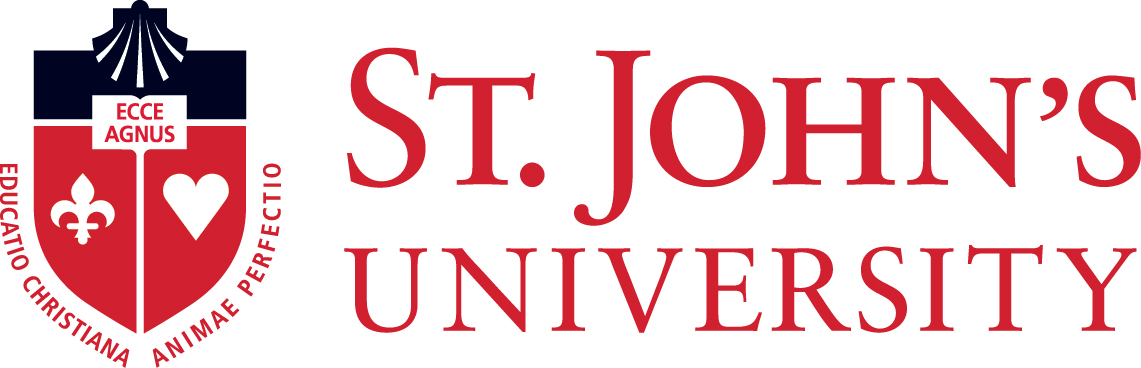 Collective Bargaining Agreement
2019TABLE OF CONTENTSARTICLE 1 RECOGNITION	11.01	Recognition	11.02	The Bargaining Unit Membership	11.03	Scope of the Agreement	11.04	Definitions	11.05	Application to Individual Faculty Members	11.06	This Agreement and the University Statutes	21.07	This Agreement and University Governance	21.08	External Educational Associations	21.09	Faculty Member Consulting Contracts with the University	2ARTICLE 2 THE UNIVERSITY MISSION AND EDUCATIONAL PHILOSOPHY	32.01	The Mission	32.02	Educational Philosophy	32.03	Faculty Governance	5ARTICLE 3 FACULTY APPOINTMENTS	63.01	Initial Appointments of Full-Time Faculty Members	63.02	Temporary Full-Time Appointments	63.03	Initial Appointment of Institute of Core Studies Faculty Members	63.04	Initial Appointments of Adjunct Faculty Members	73.05	Presidential Appointment	7ARTICLE 4 ACADEMIC RANK AND QUALIFICATIONS	84.01	Full-Time Faculty Members	84.02	Adjunct Faculty Ranks	84.03	Qualifications	84.04	Specially Designated Faculty Members	84.05	One Faculty	8ARTICLE 5 PERSONNEL FILES	95.01	Categories	95.02	Inspection	95.03	Grievances	10ARTICLE 6 PROCEDURES FOR REAPPOINTMENT, PROMOTION AND TENURE	116.01	Procedures	116.02	Subject of Negotiation	11ARTICLE 7	12ADMINISTRATION OF ACADEMIC DEPARTMENTS	127.01	Department Chairpersons	127.02	Reductions for Chairpersons	127.03	Stipend for Chairpersons	127.04	Assistant Chairperson	127.05	Selection of Assistant Chairperson	137.06	Term of Service	137.07	Stipend for Assistant Chairperson	137.08	Full-Time Equivalent	137.09	Program Directors/Coordinators	14ARTICLE 8	15ACADEMIC CALENDAR	158.01	Calendar Committee	158.02	Availability of Faculty after Semester	15ARTICLE 9	16FACULTY RESPONSIBILITIES	169.01	General	169.02	Teaching	169.03	Research and Scholarship	169.04	Service	179.05	Teaching Load	179.06	Teaching Load Adjustment for Faculty Members Outside The College of Professional Studies	179.07	The College of Professional Studies	189.08	Alternative Faculty Responsibility Program	189.09	Course Offerings	189.10	Procedure for Course Assignments	199.11	Criteria for Course Assignment	199.12	Teaching Overload	199.13	Emergency Assignments	219.14	Restrictions on Class Size	219.15	Restriction on Student Load	219.16	Instructional Preparations	219.17	Laboratory Teaching Credit for Science Faculty Members	229.18	Non-Unit Personnel for Laboratory Supervision	229.19	Library Faculty	229.20	Industry Professionals in the College of Pharmacy and Health Sciences	229.21	Multi-Campus Travel	229.22	Advisement	239.23	Faculty Member Training	239.24	Reduced Work Arrangement	23ARTICLE 10	25CLINICAL PHARMACY FACULTY	2510.01	Clinical Work Load	2510.02	Teaching Load	2510.03	Evaluations	2510.04	Medical Check-Up	2510.05	Travel Stipend	25ARTICLE 11	26ADJUNCT FACULTY MEMBERS	2611.01	Adjunct Faculty Members	2611.02	Appointment	2611.03	Teaching Load for Adjunct Faculty Members	2611.04	Application of Agreement to Adjunct Faculty Members	2611.05	Adjunct Faculty Promotion Procedure	27ARTICLE 12	28FACULTY EVALUATION AND DEVELOPMENT	2812.01	Student Evaluations	2812.02	Teaching Portfolio	2912.03	Post Tenure Review Program	2912.04	Library Faculty Post Tenure Review	32ARTICLE 13	33RESEARCH AND SCHOLARSHIP REDUCTIONS/LEAVES	3313.01	Research and Scholarship Reductions	3313.02	Research and Scholarship Leaves	3313.03	Criteria To Be Met For Research and Scholarship Leaves	3413.04	Faculty Member and University Obligations	34ARTICLE 14	36COMPENSATION	3614.01	Annual Compensation	3614.02	Full-Time Faculty Member Base Increases	3614.03	Recognition Program	3614.04	Adjunct Faculty Member Increases	3814.05	Promotional Increments	3814.06	Summer Session Compensation	14.07	Compensation for Substitute Teaching	14.08	Salary Reviews	39ARTICLE 15	40FRINGE BENEFITS	4015.01	Fringe Benefits	4015.02	Retirement Plan (403 (b))	4015.03	Medical Insurance Plan	15.04	Dental Plan	15.05	Group Life Insurance	15.06	Long-Term Disability Insurance	4315.07	Travel Insurance	15.08	Tuition Remission	15.09	Tuition Exchange Program	15.10	Life Insurance for Retirees	15.11	Optional Employee-Paid Benefits	15.12	Adoption Assistance Benefit.	15.13	Adjunct Faculty Health Insurance Premium Assistance Program	15.14	Paid Family Leave	ARTICLE 16	LEAVES	16.01	Sick Leaves	16.02	Long-Term Disability Leaves	16.03	Professional Leave of Absence	16.04	Special Leave of Absence	ARTICLE 17	RETIREMENT	17.01	Normal Retirement Age	17.02	Retiree Privileges	17.03	Phased Retirement Program	ARTICLE 18	INTRODUCTION, REDUCTION OR	ELIMINATION OF PROGRAMS	18.01	Reduction or Elimination of Programs	18.02	Consultation	18.03	Procedure	18.04	Introduction of Programs	18.05	Application to Personnel Actions	ARTICLE 19	RETENTION OF EMPLOYMENT	19.01	Reduction of Faculty	19.02	Reassignment of Faculty Members	19.03	Reinstatement of Faculty Members	19.04	Seniority	19.05	Notice	ARTICLE 20	ALTERNATE MODEL FOR PROGRAM ELIMINATION	20.01	Alternate Model	20.02	Reduction or Elimination of Programs	20.03	Consultation	20.04	Procedure	ARTICLE 21	GRIEVANCE/ARBITRATION PROCEDURES	21.01	Intent	21.02	Definitions and Exclusions	21.03	Step I - Department or College Level - Grievances By A Faculty Member or the AAUP-FA	21.04	Step II - Central Level - Appeals and Central Grievances by the AAUP-FA	21.05	Step III -  Arbitration - By the University or AAUP-FA	21.06	General Provisions as to Grievance and Arbitration	21.07	Non-Discrimination	ARTICLE 22	DISCRIMINATION AND HARASSMENT COMPLAINTS	AGAINST FACULTY MEMBERS	22.01	Scope	22.02	Procedure	ARTICLE 23	AAUP-FA	23.01	Use of University Facilities	23.02	Reduced Teaching Load for Members of the AAUP-FA Grievance Committee and Bargaining Committee	ARTICLE 24	UNIVERSITY SERVICES	24.01	Secretarial Services	24.02	Parking	24.03	Dining	ARTICLE 25	MISCELLANEOUS	25.01	Past Practices	25.02	No Strike/No Lockout	25.03	Separability	25.04	Successor Clause	25.05	Faculty Member Transfer	25.06	No Reductions in Force	25.07	Committees	ARTICLE 26
DURATION OF AGREEMENT	APPENDIX ACollective Bargaining Agreement (2017-2019)	APPENDIX BNEW YORK STATE LABOR RELATIONS BOARD	APPENDIX CDEFINITIONS	APPENDIX D 
M I S S I O N   S T A T E M E N T	APPENDIX ECHAIRPERSON STIPEND SCHEDULE	APPENDIX F
EVALUATION OF FACULTY CLASSROOM PERFORMANCE	APPENDIX G
ONLINE COURSE PEER EVALUATION	APPENDIX H 
ANNUAL FACULTY ACTIVITY REPORT	APPENDIX I
MEMORANDUM OF UNDERSTANDING, JULY 2007	APPENDIX J
College of Professional Studies The Peter J. Tobin College of Business, Professor of the Practice Alternative Faculty Responsibility Program	APPENDIX K 
Faculty Directors & Coordinators	AGREEMENT    	THIS AGREEMENT is made effective as of July 1, , by and between the Administration of St. John’s University, New York (the “Administration”) and the St. John’s Chapter of the American Association of University Professors – Faculty Association at St. John’s University (the “AAUP-FA”).PREAMBLE	The parties recognize that the University has a responsibility to its students to maintain high standards of education, that the parties mutually benefit from the continued improvement of the University as an institution of higher learning, and that the faculty members are uniquely qualified to formulate and develop educational programs.The parties also recognize that the broadest possible cooperation between them is essential to the successful determination of educational policy and achievement of educational objectives.  To that end, the parties recognize the educational philosophy of the 1966 Statement on Government of Colleges and Universities (the “1966 Statement”) of the American Association of University Professors.The purpose of this Agreement is to promote and improve the quality of education at the University and to maintain high standards of academic excellence in all phases of teaching, research and scholarship, and service at the University.  These objectives are advanced by an amicable adjustment of matters of mutual interest, agreement on the terms and conditions of employment, and a common understanding of personnel policies, practices and procedures.  ARTICLE 1
RECOGNITIONRecognitionThe Administration recognizes the AAUP-FA as the exclusive bargaining representative for all full-time and regular part-time faculty members now or hereafter employed by the University in the bargaining unit set forth in the certification issued by the New York State Labor Relations Board dated April 22, 1970, and who are hereinafter referred to as “faculty members.”  A copy of the certification is annexed hereto as Appendix B.The parties agree that, in the event that there is any merger or consolidation with any other educational institution, or an acquisition of any other educational institution, the faculty members of such other educational institution who become employed by the University shall become members of the bargaining unit herein.  In the event, however, that such faculty members are members of a collective bargaining unit and a contract for such unit is in effect at the time of such merger, consolidation or acquisition, such faculty members shall not be required to become or remain part of the instant bargaining unit.The Bargaining Unit Membership The Administration agrees to furnish to the AAUP-FAthe namesof all members in the unitthe names of new full-time faculty members in the unit within a reasonable time after their appointmentScope of the AgreementThis Agreement shall be binding upon and exclusively between the AAUP-FA and the Administration, unless otherwise specifically provided herein.  All rights and privileges claimed under the terms of this Agreement shall be enforceable only by the AAUP-FA and the Administration, unless otherwise specifically provided herein.DefinitionsThe terms and definitions set forth in Appendix C shall have the meanings as described therein and apply throughout this Agreement, unless otherwise specifically provided herein.Application to Individual Faculty MembersThis Agreement shall be incorporated by reference into every employment contract issued to a faculty member. The rights, privileges and obligations of faculty members set forth in this Agreement shall be assimilated into and made part of every individual contract of employment between a faculty member and the University.  All such rights, privileges and obligations claimed under such individual contracts of employment shall be enforceable only through the procedures set forth in this Agreement or in the Statutes of the University.  If there is a conflict between the terms of an individual faculty member contract and the terms of this Agreement, this Agreement shall control.  A copy of this Agreement and any amendments to it and a current copy of the University Statutes will be to all faculty members.This Agreement and the University StatutesThis Agreement does not modify, rescind or repeal any of the provisions of the Statutes of the University, or any future amendments of the University Statutes which do not conflict with this Agreement.  The University Statutes, with all such amendments, to the extent that they do not conflict with the terms of this Agreement, are assimilated into and made part of every individual contract of employment between a faculty member and the University.  If there is a conflict between the University Statutes and this Agreement, then this Agreement shall govern on the point in conflict. This Agreement and University GovernanceDuring the term of this Agreement, the Administration will not alter the organizational structure and responsibilities of the University Senate or the Faculty Councils within the bargaining unit without the consent of the AAUP-FA.External Educational AssociationsNothing contained in this Agreement shall be construed to limit the freedom of the Administration to recognize and deal with external educational associations, accrediting agencies, and professional organizations, such as the national office of the American Association of University Professors, provided, however, that such recognition or dealing shall not repeal, rescind or otherwise modify the terms and conditions of this Agreement.Faculty Member Consulting Contracts with the UniversityWhen the University enters into a contract with a third party and utilizes the services of faculty members (other than teaching services for which semester hours of credit are given) to fulfill the contract, the University and the faculty member shall mutually agree upon the terms and conditions of such additional employment.  Any such agreement shall be in writing and a copy given to the faculty member employed.  The written agreement shall set forth the obligations of the faculty member and the University and be binding on both.  Such agreement may be enforced by either party in any court of competent jurisdiction, but shall not be subject to the grievance-arbitration procedures of this Agreement.ARTICLE 2
THE UNIVERSITY MISSION AND EDUCATIONAL PHILOSOPHYThe MissionThe AAUP-FA and the Administration incorporate in full the Mission Statement of the University into this Agreement.  A copy of the Mission Statement is attached as Appendix D.Every faculty member is responsible to be aware of the University’s Mission Statement and to adhere to it while he/she is a faculty member.Educational PhilosophyAcademic FreedomThe parties incorporate herein by reference the 1940 Statement of Principles on Academic Freedom and Tenure of the American Association of University Professors in accordance with the endorsement of the Board of Trustees of the University on January 15, 1968.In furtherance of the foregoing, the parties incorporate the following text from the 1966 Statement:	The right of...a faculty member...to speak on general educational questions or about the administration and operations of his own institution is part of his right as a citizen and should not be abridged by the institution. There exist, of course, legal bounds relating to defamation of character, and there are questions of propriety.Academic GovernanceThe parties hereby incorporate into this Agreement Part V of the 1966 Statement insofar as it is applicable to the University and to the extent set forth below.The faculty has primary responsibility for such fundamental areas as curriculum, subject matter and methods of instruction, research and scholarship, faculty status, and those aspects of student life which relate to the educational process.  Faculty status includes appointments, reappointments, decisions not to reappoint, promotions, the granting of tenure and dismissal.  The primary responsibility of the faculty for such matters is based upon the fact that its judgment is central to general educational policy.  Furthermore, scholars in a particular field or activity have the chief competence for judging the work of their colleagues; in such competence it is implicit that responsibility exists for both adverse and favorable judgments.  Likewise there is the more general competence of experienced faculty personnel committees having a broader charge.Determinations in these matters should first be by faculty action through established procedures, reviewed by the chief academic officers with the concurrence of the Board of Trustees.  On these matters the power of review or final decision is lodged in the governing board or delegated by it to the President.  The decision shall ordinarily concur with faculty determinations expressed through the appropriate University bodies or agencies in those areas, referred to above, where the faculty has primary responsibility, except in rare circumstances and for compelling reasons.  The reasons for the failure to concur shall be communicated to the faculty.  The faculty, following such communication of failure to concur, shall have the opportunity for further consideration and further transmittal of its views to the President or to the Board of Trustees.  Budgets, manpower limitations, the time element and the policies of other groups, bodies and agencies having jurisdiction over the institution may set limits to realization of faculty advice.When educational policies have been established by the Board of Trustees, after such consultations and/or discussions as may be required in the University Statutes or in this Agreement, it becomes the responsibility primarily of the faculty to determine appropriate curriculum and procedures of student instruction.  The faculty sets the requirements for the degrees offered in course, determines when the requirements have been met, and recommends to the President and Board that the degrees thus achieved be granted.Agencies for faculty participation in the government of the University have been established by the University Statutes and by this Agreement at each level where faculty responsibility is present.  The structure and procedures for faculty participation shall be established, modified or abridged only by joint action of the components of the institution.  Faculty representatives shall be selected by the faculty, according to procedures determined by the faculty.The AAUP-FA and the Administration, by the provisions of paragraph 2.02 b(i) and, by the incorporation of the University Statutes into this Agreement, recognize the desirability of participation by the faculty in various areas specified therein as well as the desirability of generally resting final authority in the Administration, as specified therein.  The parties agree that all rights, powers and authority of the Administration which have not been abridged or modified by this Agreement are retained by the Administration.  The existence and right to exercise such powers and authority shall not be subject to the grievance-arbitration procedures set forth in this Agreement, but any claim of arbitrary, unreasonable or discriminatory exercise of such powers and authority relating to the terms and conditions of employment of the faculty shall be subject to such grievance-arbitration procedures.Faculty GovernanceThe presently constituted organizations within the University (e.g., the University Senate, Faculty Councils, Department Personnel and Budget Committees, etc.) or any other or similar body composed in whole or in part of the faculty, shall continue to function at the University, provided that the actions thereof may not directly or indirectly repeal, rescind or modify the terms and conditions of this Agreement.ARTICLE 3
FACULTY APPOINTMENTSInitial Appointments of Full-Time Faculty MembersInitial appointments to the full-time faculty shall be made in accordance with Article 8 of the Statutes of the University.  The initial decision on such appointments shall be made by the Personnel and Budget Committee of the department making the appointment after a thorough review of the candidate’s credentials, including a personal interview or demonstration of teaching competence where appropriate. The decision of the Personnel and Budget Committee is subject to the approval of the Dean and the Provost.  If the Dean or the Provost disapproves an appointment proposed by the Department Personnel and Budget Committee, the Dean or Provost will provide a written statement of the reason for the disapproval. No full-time faculty appointment may be made without the prior approval of the Department Personnel and Budget Committee, unless the appointment is a Presidential appointment in accordance with paragraph 3.05 of this Agreement.Temporary Full-Time AppointmentsWhere there is a temporary need for a full-time faculty member, a temporary appointment may be made, in accordance with the procedures set forth in paragraph 3.01 of this Agreement, for a period not to exceed one year.  There shall not be more than thirty-five (35) temporary full-time faculty members during any semester. The parties shall seek to avoid the over concentration of temporary full-time faculty in any department. A temporary appointment may be renewed no more than three times; provided, however, that upon a recommendation by the Department Personnel and Budget Committee, an exception beyond three (3) renewals can be made.  The number of renewals may not exceed five (5) for a total of six (6) years of full-time employment.  If any faculty member, initially hired as a temporary appointment, applies for a tenure-track position, the period of the temporary appointment (and any renewals thereof) shall not be counted toward the evaluation period for tenure set forth in Article 9 of the University Statutes.  The normal teaching load for temporary full-time faculty members is 12 credits per semester.  Initial Appointment of Institute of Core Studies Faculty MembersThe initial decision on appointment of a faculty member in the Institute of Core Studies shall be made in accordance with Article 8 of the Statutes of the University.  The President, Provost or Director of the Institute of Core Studies shall make recommendations for initial full-time appointments to the instructional staff of the Institute.  The recommendation, accompanied by written information describing the qualifications of the candidate, shall be transmitted to the Institute Personnel Committee for review and action.  The Institute Personnel Committee shall make the initial decision.  If the Institute Personnel Committee decides against appointment of the candidate, then the matter is concluded and the Institute Director shall notify the candidate of the Committee’s decision.  If the Institute Personnel Committee recommends appointment of the candidate, it shall forward its decision, together with any minority report to the Provost for review and final action.Initial Appointments of Adjunct Faculty MembersThe initial decision on appointments of new adjunct faculty members shall be made by the Department Personnel and Budget Committee following the procedures of paragraph 3.01, of this Agreement, provided, that when an emergency arises and it is not practicable for the Committee to meet and decide, the initial decision on the appointment of new adjunct faculty members shall be made by the Department Chairperson, after consultation with, and approval, of the Dean.  Emergency initial appointments of adjunct faculty members shall be reported by the Chairperson to the Department Personnel and Budget Committee as soon as possible with all the circumstances necessitating such emergency action.  If an initial appointment has been made by the Chairperson without prior consultation with the Department Personnel and Budget Committee, and the Chairperson intends to extend the appointment beyond the initial semester or summer session, then the Chairperson must notify the Department Personnel and Budget Committee of his/her intent to do so, and obtain the approval of the Personnel and Budget Committee to extend the appointment.  Presidential AppointmentThe parties incorporate into this Agreement the following text from the 1966 Statement:The President must at times, with or without support, infuse new life into a department; relatedly, the President may at times be required, working within the concept of tenure, to solve problems of obsolescence.  The President will necessarily utilize the judgments of the faculty, but may also, in the interest of academic standards, seek outside evaluations by scholars of acknowledged competence.If the President deems it necessary to infuse new life into a department:The President shall request the Department Personnel and Budget Committee to search for a faculty member or members having the qualifications designated by the President.If the Department Personnel and Budget Committee fails to recommend a candidate acceptable to the President within a reasonable time specified by the President, the President may make such appointments as he deems necessary to infuse new life into the department.
ARTICLE 4
ACADEMIC RANK AND QUALIFICATIONSFull-Time Faculty MembersThe ranks for full-time faculty members are:  Instructor, Assistant Professor, Associate ProfessorProfessorAdjunct Faculty RanksThe ranks for adjunct faculty members are:  Adjunct Instructor, Adjunct Assistant Professor, Adjunct Associate Professor and Adjunct Professor.QualificationsThe qualifications for faculty ranks are set forth in Article 7 of the University Statutes.With respect to the Professor of the Practice, The Peter J. Tobin College of Business (see Statutes §7.33 to 7.37), there shall not be more than ten (10) percent of the full-time faculty in any department within The Peter J. Tobin College of Business who have a rank in this category; provided, however, that when there are fewer than ten (10) faculty members in a department, there can be one (1) full-time faculty in this category.Specially Designated Faculty	MembersThe University may also employ as teaching faculty certain specially designated faculty members who are not members of the bargaining unit and are not subject to the terms of this Agreement.  Specially designated faculty members include, but are not limited to:persons who hold an endowed chair; andpersons who receive an annual appointment as a “Visiting Professor” or “Distinguished Professor” or similar title and whose appointment is not extended for more than one additional academic year, except by agreement between the University and the AAUP-FA.One FacultyThis Agreement does not establish a separate and distinct graduate faculty.ARTICLE 5
PERSONNEL FILESCategoriesThe University shall maintain two categories of personnel files for each faculty member:There shall be a pre-employment file which shall contain all materials requested or received by the University from persons other than the applicant in connection with the faculty member’s original employment.  The pre-employment file shall be kept by the Human Resources Department and shall not be available either to the faculty member or to the committees and individuals responsible for the review and recommendation of the faculty member with respect to reappointment, promotion or tenure.There shall be an official category of personnel files which is to be maintained by the Dean of the college of the respective faculty member.  It shall be the only category of files which shall be available to committees and individuals responsible for the review and recommendation of the faculty member with respect to reappointment, promotion or tenure.  It shall include, but not be limited to the following:Information relating to the faculty member’s academic and professional accomplishments submitted by the faculty member or placed in said file at the faculty member’s request.Memoranda of discussion between the faculty member and the Department Chairperson or administrators relating to evaluations of the faculty member’s professional performance.  Copies of such memoranda shall be sent to the faculty member involved.Personnel information other than that referred to in paragraph 5.01 a. of this Agreement.  The Administration shall notify the faculty member within a reasonable time that such material has been placed in the faculty member’s file and the faculty member shall have the right to provide a written response.InspectionThe personnel file described in paragraph 5.01 b. of this Agreement, shall be available for examination by the faculty member who shall be entitled to review such personnel file at reasonable hours upon written request.  In addition, the faculty member may, at a reasonable charge for copies, make or obtain copies of said file.  If the person in charge of said file does not approve the removal thereof for the purpose of making such copies, such copies shall be made for the faculty member, at a reasonable charge for copies, and within five school days after receipt of a written request from the faculty member.  A faculty member may respond in writing to any documentation in his or her personnel file.GrievancesAny grievance pursuant to Article 21 of this Agreement, filed by a faculty member or against a Department Chairperson, shall not be included within the personnel file of the faculty member or Department Chairperson.ARTICLE 6
PROCEDURES FOR REAPPOINTMENT, PROMOTION AND TENUREProceduresThe Procedures for Reappointment, Promotion and Tenure for all full-time faculty members are set forth in the University Statutes.	Subject of NegotiationThe Procedures for Reappointment, Promotion and Tenure have been arrived at through negotiation between the University and the AAUP-FA.  They may not be modified in any way without the agreement of both parties.ARTICLE 7ADMINISTRATION OF ACADEMIC DEPARTMENTSDepartment ChairpersonsEach academic department shall have a Chairperson.  The provisions governing the qualifications, selection, term of office and duties of the Chairperson are set forth in Article 4 of the University Statutes and the procedures for the removal of the Chairperson are set forth in Article 10 of the Statutes of the University.  The Chairperson remains a member of the faculty during his/her service as a Chair. Reductions for ChairpersonsEach Chairperson shall receive a reduction of six semester hours of credit in the normal teaching workload during each semester of service as Chairperson. In the Departments of Physics and Chemistry which offer recitations, the Chairperson shall not be obliged to teach recitations.Stipend for ChairpersonsEach Chairperson shall receive a stipend in accordance with the schedule attached as Appendix E. Assistant ChairpersonEach department having fifteen (15) or more full-time faculty members calculated on a full-time equivalent basis shall have an Assistant Chairperson whose duties will be established by the Department Chairperson.  Among the duties of the Assistant Chairperson will be to evaluate the teaching performance of the adjunct faculty members who serve in the department, under the direction of the Chairperson. An Assistant Chairperson is not eligible to serve on the Personnel and Budget Committee during their tenure.  Moreover, the Chairperson may designate any other duties to the Assistant Chairperson, except the following non-delegable duties: The duty to be available to students each semester until all final grades are posted by all faculty members in the department.The duty to monitor and guide the professional development of the members of the instructional staff of the department, especially of probationary faculty.  This shall include evaluation and conferral with each member of the instructional staff, where the Chairperson, after consulting with members of the Personnel and Budget Committee, deems it appropriate, regarding the individual’s performance as a teacher and as a researcher, the relationships of the individual with students and colleagues, and the individual’s professional and creative work.  The duty to preside at the Department Personnel and Budget Committee meetings.The duty to preside at the Department Educational Policy Committee meetings.  The duty to maintain office hours at least four days a week.Selection of Assistant ChairpersonThe Chairperson shall appoint a tenured faculty member in the department to serve as Assistant Chairperson.  The Chairperson shall notify the Dean and Provost of the appointment.Term of ServiceThe Assistant Chairperson shall serve a term coincident with that of the Department Chairperson.  An Assistant Chairperson may be removed at any time by the Chairperson with the consultation of the Dean if it is determined that the Assistant Chairperson is not meeting the needs of the department.  Such removal shall not be grievable provided that the Assistant Chairperson receives the stipend provided in paragraph 7.07 of this Agreement for the balance of the pending term.Stipend for Assistant ChairpersonEvery Assistant Chairperson shall receive a stipend equal to 40% of the stipend paid to the Chairperson whom they assist, or $3,500, whichever is greater, for each year of service as Assistant Chairperson.  This stipend will be paid in the same manner and on the same schedule as Chairperson stipends are paid.Full-Time EquivalentFor purposes of determining when adjunct faculty members are teaching the equivalent of one full-time faculty member (a “full-time equivalent”), the normal teaching load of the school involved is used.  In the College of Professional Studies, adjuncts teach a full-time equivalent for every twelve (12) credits taught.  In all other colleges, adjuncts teach a full-time equivalent load for every nine (9) credits taught.Program Directors/CoordinatorsA tenured faculty member serving as Program Director in Mass Communication or Coordinator in Language and Literature may participate in the evaluation of the teaching performance of adjunct faculty members who serve in the program, under the direction of the ChairpersonARTICLE 8ACADEMIC CALENDARCalendar CommitteeThere shall be a Calendar Committee which shall be a standing committee composed of eight members whose function it will be to establish and consider revisions of the academic calendar or calendars.  The committee shall be composed of two persons appointed by the President of the University, two persons appointed by the President of the St. John’s Chapter of the American Association of University Professors, two persons appointed by the President of the Faculty Association at St. John’s University, and two persons appointed by and from the respective student governments.  The chairperson of the committee shall be elected by and from the membership of the committee.  The committee shall report to the President of the University with its calendar recommendations. Should the President, for compelling reasons, reject any of the recommendations submitted to him, he shall so notify the committee in writing, stating his reasons therefor.  The committee shall reconsider its recommendations in light of the President’s reasons and shall present its revised recommendations, if any, to the President within two weeks of its receipt of the President’s objection.  Any reasonable decision by the President shall be determining.Availability of Faculty after SemesterAll faculty shall communicate to students what their availability will be during the two week period following the submission of final grades for each class.  Faculty can make themselves available to students via scheduled office hours, telephone, or e-mail, and are responsible for communicating this availability to students prior to the last day of class.  If faculty are not available during the two weeks after grades are submitted for the class, then they will communicate to students the next time they will be available and by what means.ARTICLE 9FACULTY RESPONSIBILITIESGeneralEvery faculty member has an obligation to teach effectively, to conduct scholarship and scholarly research, and to serve the University in its efforts to grow and develop as an academic institution, as set forth herein.TeachingThe faculty member seeks above all to be an effective teacher and scholar.  To that end the Administration and the AAUP-FA have agreed that effective teaching requires continuing attention to the faculty member’s pedagogical methods, classroom presentation, and student engagement.  Also important is the faculty member’s commitment to be accessible to students outside the classroom. Representative examples of such activities include advisement, academic discussions and for counseling and mentoring students about research, career choices and professional interests.  Representative examples of research mentoring include independent studies, directed readings, theses and dissertations. The faculty member is expected as a matter of course to be available to his/her students and to discharge his/her responsibilities for student advisement in a conscientious, professional and considerate manner.  Paragraph 9.22 of this Agreement sets forth the basic obligations of the faculty in this respect. When requested to do so, the faculty member shall participate in preparing, administering and grading comprehensive examinations.Research and ScholarshipThe faculty member recognizes that effective research and scholarship enhances teaching and the reputation of the University and the faculty member accepts the obligation to develop, improve and demonstrate scholarly competence. Faculty members are expected to be active in research and scholarship.  In the College of Professional Studies and in the University Libraries, faculty members are expected to engage in professional development, unless a faculty member in the College of Professional Studies has elected to engage in research and scholarship commensurate with faculty elsewhere at the University (see Appendix Service	In keeping with the significant and appropriate involvement of the faculty in the academic governance of the University, the faculty member recognizes the obligation to develop, support and enhance the life of the University by participating in department, college and University committees and organizations whose work is essential to improving the quality of the University as an institution of higher learning.  This includes attending appropriate meetings and evaluating and updating courses and programs to maintain their quality, relevance and viability.In addition, special emphasis shall be placed on opportunities for faculty to engage with students outside the classroom.  Representative examples of such engagement include providing advisory services to student organizations and attending University academic and cultural events where there are opportunities to interact with students.  A faculty member will not be assigned to more than one campus solely for the purpose of trying to enhance the faculty member’s engagement or service opportunities.Teaching LoadThe normal teaching load for faculty members in Tobin College of Business, St. John’s College, the School of Education, and the School of Pharmacy is nine (9) credits per semester. The normal teaching load for faculty members in College of Professional Studies and faculty in the category of Professor of the Practice in The Peter J. Tobin College of Business is twelve (12) credits per semester, except faculty members with the rank of Full Professor and at least twenty five years of full-time faculty service in the College of Professional Studies whose normal teaching load shall be nine (9) credits, and the normal teaching load for Institute for Core Studies is twelve (12) credits per semester. For purposes of calculating teaching load, graduate credits and undergraduate credits are equivalent.  Every faculty member is expected to teach a normal load, except as otherwise specifically provided in this Agreement.  Teaching Load Adjustment for Faculty Members Outside The College of Professional StudiesTenured faculty members outside the College of Professional Studies who have not been active in research and scholarship, and who prefer at this stage of their academic careers to teach an additional course rather than to undertake a research and scholarship obligation, may apply to teach an additional course in fulfillment of their research and scholarship responsibilities using the following procedure:A faculty member may request that the Chair assign an additional course in fulfillment of the faculty member’s research and scholarship responsibilities.If the Chair determines that the adjustment is appropriate, the Chair will make a recommendation to the Dean that the faculty member teach four (4) courses and have a reduced research and scholarship obligation.  The decision of the Dean, in consultation with the Provost, will be final.Faculty members approved for such a teaching load will be eligible for a Recognition Award, and the additional course will satisfy the research and scholarship responsibility for this purpose.If the Dean is concerned that a faculty member is not meeting the research and scholarship obligations set forth in Section 9.03, the Dean will request a written recommendation from the faculty member’s Department Personnel and Budget Committee (“P&B”) regarding the faculty member’s research and scholarship activities.  Therecommendation from the P&B may involve the teaching of an additional course in fulfillment of the research and scholarship obligations.  Ordinarily, the Dean will accept therecommendation(s) made by the P&B.  However, after further consultation with the P&B, the Dean may modify the written action plan, if any, made by the P&B.  As set forth in Section 10.01 of the University Statutes, the faculty member has the right to appeal such a written action plan.The College of Professional StudiesThe Administration recognizes that faculty members in the College of Professional Studies have a greater teaching load than other colleges, and that faculty members in that College are not expected to be active in research and scholarship.  Instead, in the College of Professional Studies, faculty members are expected to engage in professional development. Alternative Faculty Responsibility ProgramIf a faculty member in the College of Professional Studies, a faculty member in the category of Professor of the Practice in The Peter J. Tobin College of Business, or a faculty member of the Institute of Cores Studies desires to undertake research or enhanced service obligation in accordance with Appendix  of this Agreement, they will become eligible for a three (3) credit reduction in their teaching load.  Course OfferingsThe procedure for developing a schedule of course offerings for upcoming semesters is asfollows: The Department Chairperson shall consult with the Department’s Educational Policy Committee and in conjunction with that Committee, shall develop a schedule of proposed course offerings, specific course titles, the number of courses to be offered each semester as well as their time and proposed campus locations. If a department does not have an Educational Policy Committee, the Chairperson shall consult with one of the Committees referred to in paragraph 4.03 of the University Statutes. The Department Chairperson shall review the proposed course schedule with the Dean. The Department Chair shall verify in writing to the Dean that he/she has consulted with the Educational Policy Committee in developing her/his recommendations, or in unusual cases, state why it was impractical to do so.  If the Dean rejects the Chairperson’s recommendation, the Dean will state in writing the reasons for doing so.  The Department Chairperson will then consult with the Department Educational Policy Committee, if practicable, to develop further recommendations for consideration by the Dean.  Any reasonable change by the Dean shall be final.  Procedure for Course AssignmentsThe Department Chairperson shall assign faculty members to teach course offerings for upcoming semesters in accordance with the following procedure.  The Department Chairperson will solicit the teaching preferences of each faculty member in the department.  The Chairperson will then consult with the Department Personnel and Budget Committee and using the criteria set forth in paragraph 9.11 of this Agreement, will develop a proposed assignment of courses.  The Department Chairperson will then review the proposed course assignments with the Dean.  At that time, the Department Chair will verify in writing to the Dean, that the Chairperson has consulted with the Department Personnel and Budget Committee.  If the Dean rejects any recommendations, she/he shall state in writing the reason for doing so.  The Department Chairperson will then consult with the Department Personnel and Budget Committee, if practicable, to develop further recommendations for consideration by the Dean.  Any reasonable change by the Dean shall be final.Criteria for Course AssignmentIn making course assignments for any academic session, the Department Chairperson with the approval of the Department Personnel and Budget Committee, shall consider:  1) the qualifications of the faculty member to teach the course; 2) the needs of the department, and 3) those things being equal, the seniority of the faculty members who have indicated interest in teaching the course.Teaching OverloadAssignment of Teaching Overload	  Although both parties remain mindful of fiscal soundness and possible adverse effects on faculty development (set out in 9.01), they also understand that in order to meet certain academic goals and/or needs of a department, it may be desirable for full-time members of a department to teach in excess of the normal teaching load.    When a situation arises that the Department Chairperson concludes that teaching overload is advisable, he/she shall notify the Dean as soon as practicable and consult with the Department Personnel and Budget Committee as soon as practicable.  The Chairperson shall identify the faculty members capable of satisfying the teaching needs of the department and determine whether the faculty member is able and willing to teach the necessary course and in alignment with the academic goals of the department.  If a faculty member is currently teaching less than a normal teaching load,  she/he must accept the course even if accepting the course will result in overload.  If the faculty member is scheduled for a normal or greater teaching load, the faculty member is not required to accept any additional teaching load, but may agree to do so.  The Chairperson must consult with the Dean before assigning any course that would result in a teaching overload, or which would increase an existing teaching overload.  If the Dean does not support the overload request, he/she must provide a written response that addresses the academic goals and/or needs of the department.  In order to encourage research and scholarship, and service, a department will make every effort to limit overload to no more than one course per semester for any faculty member. In addition, a faculty member on a research reduction is not eligible for teaching overload, provided, however, this prohibition on teaching overload does not apply to faculty with a reduced teaching load under section 23.02 of this Agreement.Compensation for Teaching Overload	For each semester hour of credit in excess of the normal teaching load, a faculty member shall be paid one thirty sixth (1/36) of the faculty member’s annual salary for the year in which the overload is taught.   compensation for teaching overload, as calculated using the formula set forth in subparagraph (i) above, shall not exceed  Thousand Dollars ($) for each credit of teaching overload.  This cap on teaching overload compensation shall not apply to: (i) the calculation of compensation for summer sessions or; (ii)  in cases where a faculty member was initially scheduled to teach less than a normal teaching load, and was required under paragraph a above to accept a course that resulted in overload.  Moreover, this subparagraph shall expire , and will not apply beyond the expiration of this Agreement without the express written consent of the parties.Clarification:  Reductions as Credits Taught.		Each one semester hour credit reduction in the normal teaching workload that is provided to faculty members as required by this Agreement shall be counted as one semester hour credit taught for purposes of calculating overload.   This subparagraph “c” is a clarification of an existing practice and/or interpretation of this Agreement; it is not intended to change in any pre-existing respect any term or condition of employment.Emergency AssignmentsIf an emergency arises, a change in previously made course assignments may become necessary.  If so, the Department Chairperson (or in his/her absence, the Dean) shall consult with the Personnel and Budget Committee to solicit their views, and shall consult with the affected faculty member in an effort to achieve the solution that is best for all concerned.  Any reasonable change by the Dean shall be final.Restrictions on Class SizeAny restrictions on class size shall be decided by the Department Educational Policy Committee in consultation with the Dean.  This revised section 9.14 is not intended to modify any restrictions on class size that were in place prior to the effective date of this Agreement.  Any changes to pre-existing restrictions on class size shall be decided by the Department Educational Policy Committee in consultation with the Dean.Restriction on Student LoadThe maximum student load for faculty members having a normal teaching load shall be 250 students per semester.  This limitation does not apply to faculty members who teach an overload.Every reasonable effort shall be made not to exceed the maximum student loads per semester.  However, if a faculty member’s student load exceeds the limit in any semester, then he/she shall not be required to teach more than 249 students in the immediately-following semester, irrespective of whether that semester falls within a new academic year.For purposes of calculating student load, where a course is taught by more than one faculty member, or where the faculty member is assisted by one or more teaching assistants, the total number of students in the class will be pro-rated to the number of faculty members (and or teaching assistants) delivering the course or laboratory assignment.Instructional PreparationsA faculty member may not be assigned more than three (3) instructional preparations for different courses in a semester.  A faculty member may consent to four (4) instructional preparations for different courses in a semester, however, no faculty member shall be assigned more than six (6) instructional preparations in any two (2) successive semesters. Subject to the permission of the faculty member and the agreement of the AAUP-FA, this maximum may be exceeded for compelling reasons.Notwithstanding the above, where a three (3) credit underload exists in a faculty member’s schedule solely due to the maximum number of instructional preparations as a result of a department offering a minimum of multiple sections, the total number of instructional preparations in any two (2) successive semesters, with the consent of the AAUP-FA, may be seven (7).  Such agreement by the AAUP-FA shall not be unreasonably withheld.Instructional preparations for multiple sections of the same course during a semester shall be considered a single instructional preparation.Laboratory Teaching Credit for Science Faculty MembersEach hour of laboratory teaching will be equal to one hour of teaching credit.Non-Unit Personnel for Laboratory SupervisionThe Departments of Physics and Chemistry and other science departments may assign non-unit personnel to supervise and conduct laboratories in those departments.  The Departments of Physics and Chemistry and other science departments which propose to use non-unit personnel in laboratories shall provide the qualifications of such personnel to the Department Chairperson and the Dean for approval. The Department Chairperson and the Dean must approve in advance the use of such personnel.Library FacultyThe standard workweek for library faculty shall be five days and the standard work year shall be eleven months, plus a one-month vacation.  Any library faculty member who works in excess of the standard workweek or on official University holidays shall receive compensatory time off or pay in lieu thereof on a straight-time basis.  Such compensatory time off or pay shall be determined by mutual agreement by the Dean of the Libraries and the librarian involved and shall be taken or paid within three weeks of the time such services were performed.Industry Professionals in the College of Pharmacy and Health SciencesThe standard workday for Industry Professional faculty members in the College of Pharmacy and Health Sciences shall be 40 hours per week distributed over five (5) days, and the standard work year shall be eleven (11) months, plus one-month vacation. Industry Professional faculty members are not eligible for overload compensation.Industry Professional faculty members in the College of Pharmacy and Health Sciences shall follow the University summer work schedule for Administrators and Staff.  Industry Professional faculty members will be available to the clinical sites as needed regardless of the summer work schedule.  Multi-Campus TravelNo faculty member shall be assigned to teach at more than two campuses in any one semester without the faculty member’s consent, provided that participation in special programs, such as a weekend graduate program, shall not be considered such an assignment.    No faculty member shall be assigned to teach at more than one campus in a single day, except with the faculty member’s consent.When a faculty member is assigned to teach on more than one campus, travel expenses for the purposes of such teaching will be reimbursed in accordance with the IRS Regulations §1.61-21 on business travel reimbursement.AdvisementFaculty members shall maintain a minimum of three (3) scheduled on-campus office hours per week.  These scheduled on-campus office hours shall be divided among at least two (2) different weekdays and shall be set hours and not “by appointment.”Faculty members shall also encourage students to interact with them by telephone and e-mail, shall provide students with their University e-mail addresses and office telephone numbers, and shall be responsive to communications via these media.Faculty office hours, University e-mail addresses and office telephone numbers shall be clearly communicated to students, posted by the faculty member, and recorded with the Department Chairperson who will furnish them to the Dean.Faculty Member Training Faculty members shall attend mandatory training sessions as scheduled from time to time by the Administration including sexual harassment training and other training as determined by the Administration to .Reduced Work ArrangementA tenured faculty member may apply for a reduced work arrangement.  Requests for a reduced work arrangement shall be submitted to the Personnel and Budget Committee of the department, which will make a recommendation to the Dean considering the needs of the department.  The decision to grant a reduced work arrangement shall be made by the Dean, subject to the approval of the Provost.  The decision of the Provost is final and not grievable.The reduced work arrangement is intended to be temporary and ordinarily will not exceed one year.  In special circumstances, a reduced work arrangement can be renewed on an annual basis, subject to the needs of the department.A tenured faculty member on a reduced work arrangement will be responsible to teach 50% of the normal teaching load.  The required teaching credits will be based on the person’s average of credits taught over the preceding three academic years. The faculty member shall indicate his/her preference concerning whether the credits should be distributed over one or two semesters, which shall be considered and decided as part of the approval process.A faculty member on a reduced work arrangement is not eligible for a teaching load reduction, and any teaching load reduction a faculty member is receiving for any reason will not be considered in calculating 50% of the normal teaching load.The faculty member will receive 50% of his/her salary during the time period covered by the reduced work arrangement.The faculty member will not be eligible to participate in the medical insurance plan, dental insurance plan, group life insurance, long-term disability insurance, and tuition remission during the time period covered by the reduced work arrangement; provided, however, under federal law, the faculty member may be eligible to participate in the medical insurance plan and dental insurance plan under COBRA continuation coverage.ARTICLE 10CLINICAL PHARMACY FACULTYClinical Work LoadThe standard workday for full-time clinical faculty members in the College of Pharmacy and Health Sciences shall be from 8 a.m. to 4 p.m.; the standard workweek shall be five (5) days; and the standard work year shall be eleven (11) months, plus a one-month vacation.  It is expected that the major portion of this time will be spent by the clinical faculty member in the hospital or clinical site to which he/she is assigned and, therefore, the clinical faculty member will be expected, in addition to teaching duties at the University, to accommodate his/her schedule of days and hours with those designated by the hospital or clinical site to which the clinical faculty member is assigned.Teaching LoadIn addition to the Clinical Work Load, Clinical Pharmacy faculty members are expected to teach two (2) semester hours of credit each semester.  For classes scheduled to commence during the standard workday, the clinical faculty member shall be compensated for those semester hours of credit taught in excess of two as overtime on the basis of 1/36th per credit hour.  For teaching classes commencing after the standard workday (classes commencing at or after 4 p.m.) the clinical faculty member shall be compensated for each semester hour of credit taught as overtime on the basis of l/36th per semester hour of credit.EvaluationsIn addition to the usual evaluations, the Department Chairperson shall evaluate each clinical faculty member’s performance at the clinical site on the basis of instructional ability, interprofessional relationships, achievement of position goals and clinical practice implementation.  Such evaluation shall, after following customary procedures, become part of the clinical faculty member’s personnel file.Medical Check-Up The University physician shall be available to perform an annual medical checkup for each clinical faculty member at University expense.Travel Stipend Clinical faculty members who are assigned to teach at one of the University’s campuses shall be reimbursed for travel expenses incurred in traveling between the clinical site and the University in accordance with the IRS Regulation §1.61-21 on business travel reimbursement. ARTICLE 11ADJUNCT FACULTY MEMBERSAdjunct Faculty MembersAdjunct faculty members shall not teach more than fifty percent (50%) of the courses offered in any College of the University in any semester. That limitation, however, shall not apply to professional and/or career oriented courses in programs offered in the College of Professional Studies and the  College of Pharmacy and Health Sciences, including but not limited to the following:  Communication Arts, Computer Science, Criminal Justice, Criminal Justice Leadership, Health Services Administration, Hospitality Management, Journalism, Real Estate Management, Safety & Corporate Security, Sports Management, Telecommunications, Clinical and Industrial Pharmacy, and Pharmacy Administration. Appointment    In appointing adjunct faculty members, the Department Personnel and Budget Committee will ordinarily consider previously employed faculty members in the order of their length of service at St. John’s University and subject to a yearly review of their performance and a continuing need for their specialty.  Should a full-time vacancy occur in a department, the Personnel and Budget Committee will consider the application of a continuing adjunct faculty member for full-time employment.Teaching Load for Adjunct Faculty MembersNo adjunct faculty member shall teach more than  in any semester nor more than  at the University in a calendar year.Application of Agreement to Adjunct Faculty MembersThe provisions of the following articles and/or sections of this Agreement do not apply to adjunct faculty members:Sections:  	4.01, 4.03, 12.02, 12.03, 12.04, 25.05, and 25.06Articles:  	6, 7, 9, 10, 13, 14, 15, 16, 17, 18, 19, 20 and 23 However, the following sections of the above-referenced articles apply to adjunct faculty members:Sections:	9.02, 9.13, 9.14, 9.17, 9.23, 14.04, 14.05, 14.06(b) and 15.13Adjunct Faculty Promotion ProcedureCriteria for Adjunct Faculty Promotion.An Instructor Adjunct Professor who has completed 10 semesters of continuous service in that rank, and has demonstrated exceptional teaching, or research, or professional development, will be promoted to Assistant Adjunct Professor.  Continuous service in the rank is defined as “Continuing Adjunct Faculty Member” in Appendix C to this Agreement.  An Assistant Adjunct Professor who has completed 10 semesters of continuous service in that rank, and has demonstrated exceptional teaching, or research, or professional development, will be promoted to Associate Adjunct Professor.An Associate Adjunct Professor who has completed 10 semesters of continuous service in that rank, and has demonstrated exceptional teaching, or research, or professional development, will be promoted to Full Adjunct Professor.Promotion Procedure.To be eligible for promotion an adjunct faculty member does not need to have a terminal degree.The adjunct faculty member will submit an application and supporting data to the Department Personnel and Budget Committee on or before October 15th. On or before November 30th of each year, the Chairperson will report to the Dean the name(s) of any adjunct faculty member who has been approved for promotion.  The Chairperson will notify the adjunct faculty member of the decision.  The decision of the Department Personnel and Budget Committee is final and not grievable.  If the application for promotion has been denied, the adjunct faculty member may re-apply for promotion after two years. Salary Increase with Promotion.At the time of promotion, the adjunct faculty member will receive a raise to the promoted minimum credit hour rate or a one time increase of 2.5%, whichever is greater.  Thereafter, the adjunct faculty member will receive Continuing Adjunct Member Increases.     ARTICLE 12FACULTY EVALUATION AND DEVELOPMENTStudent EvaluationsAt or near the completion of each course taught by a faculty member, each student shall have the opportunity to participate in an evaluation of the course and the faculty member’s delivery of the course using an online evaluation, currently called “Class Climate”.The online evaluation, currently called “Class Climate” will be made available to students electronically under the direction of Institutional Research in a manner designed to insure the confidentiality of the students’ responses.  Copies of the aggregate results will be distributed to the faculty member and the Department Chair.The aggregate results will be used:to assist faculty members in evaluating and improving instructional methods;to assist the Chairperson in evaluating the course and the faculty member’s teaching and to identify areas for faculty development; andin the assessment of student perception for institutional improvement.The Administration will not use or consider the aggregate results in the Faculty Recognition Program.  In addition, the Administration will not use the aggregate results in the process of reappointment, promotion or tenure.  Instead, for those, the Chair will summarize the content of the aggregate results (without specific numeric reference) and provide the summary for use by the committees responsible for considering such personnel actions.The aggregate results of the online evaluations of each course will be available to the Chairperson, the Dean and the Provost.  There is no restriction imposed by this Agreement on access to information that is aggregated at a department level.Teaching PortfolioAll full-time faculty hired after the 2007-08 academic year must maintain a current teaching portfolio that is updated annually.    The teaching portfolio will include the following items:A brief narrative statement by the faculty member with appendices that provide support for claims in the narrative.  The teaching narrative should be used to address teaching philosophy, and a description of the evolution of the faculty member’s teaching.A dossier of materials, such as course outlines, syllabus, reading lists and sample corrected work.A description of teaching improvement activities.Student evaluations:Required: 	Chairperson summary information regarding student evaluations.Optional:	Full student evaluation data, reflections on evaluations, and student correspondence.  The teaching portfolio will be used and considered in connection with the process of reappointment, tenure, and promotion.All full-time faculty hired prior to the 2008-09 academic year are encouraged to use a teaching portfolio as an instrument in evaluating and improving instructional methods.Post Tenure Review ProgramThe Post Tenure Review Program is intended to facilitate ongoing faculty development in teaching and promote shared knowledge and techniques in support of building and maintaining a culture of learning among faculty and students.Annual Faculty Reporting Requirements.  Effective for the 2012-2013 academic year, each year faculty will share the following information with their departments:  All faculty will post their individual course syllabi/course outline onto a shared network drive that will be accessible to only department faculty including adjunct faculty.  This document at a minimum shall describe required course readings, other student assignments, course organization and the basis for grade calculation.  The course syllabi/course outline of each faculty member will be posted during the first two weeks of every Fall and Spring semester, and also during the first week of every Summer session.  The Chair will submit a memo to the Dean verifying that all faculty have posted the course syllabi/course outline. All faculty that have a teaching portfolio will post it to the department’s shared drive as updated regularly. Such faculty do not need to include any Chair/Dean evaluation materials or student evaluations that may be part of their teaching portfolios.All faculty will be encouraged to participate in peer classroom observations.All faculty will post a professional curriculum vitae to the department website under faculty profiles.Seventh Year Assessment  Beginning in the Fall 2015, the Dean of each college shall designate approximately one-seventh (1/7) of the tenured faculty members of each department for assessment each year in the Spring semester, so that over a seven year period, the entire tenured faculty will be reviewed.An  Committee will be set up to review each faculty member.  The Committee will consist of the Department Chair; one member of the Department Personnel and Budget Committee selected by the faculty member; and one tenured faculty member selected by the faculty member being evaluated in his or her college.  The faculty member selected by the individual being evaluated shall be from the same college.  When the Chair is being assessed, the senior member of the Personnel and Budget Committee will replace the Chair on the Committee. Seniority is based upon years of continuous full-time service as a faculty member at the University.Evaluation ProcedureAt the beginning of the faculty member’s assessment year, s/he shall submit to the Evaluation Committee a self-assessment in which the faculty member summarizes his or her teaching over the past seven (7) years, including a description of teaching philosophy, as well as a self-assessment that may take into consideration pedagogical growth over the previous five years, modifications to courses taught, academic advisement, supervision of independent study, graduate mentoring, contributions to instructional needs of the department, and other related activities directly pertaining to teaching.Two faculty members will observe the faculty member teach in the Fall semester.  One observer will be a member of the Department Personnel and Budget Committee selected by the Department Chair. The second observer will be selected as follows: (1) the faculty member will nominate three tenured faculty members from his or her college and submit their names to the Chair; and (2) the Chair will select one faculty member from the list of three nominees.  The observing faculty members will each write an observation and present it to the Evaluation Committee.  When the Chair is being evaluated, the senior member of the Personnel and Budget Committee will be selected as one observer.The evaluation dossiers will contain: (1) peer observation reports; (2) student evaluations (evaluations selected by the faculty member covering at least four of the seven years); and (3) the faculty member’s self-assessment.The Evaluation Committee will review the faculty member’s teaching and submit an assessment to the Chair, Dean, and the faculty member reviewed by February 15th.  The faculty member and Dean will be given an opportunity to provide assessment feedback to be included in the assessment report.The Evaluation Committee will conduct its review by April 20th.  Any votes taken shall be by secret ballot.  Faculty members will receive in writing a copy of the Committee’s assessment and, at the reviewed faculty member’s request, the faculty member will have an opportunity to address the Committee.  After the meeting, if the Committee so wishes, it may reconsider the initial vote.  Within 30 days after having met with the faculty member (if so requested), the Committee shall submit its report to the Dean. The Evaluation Committee may take one of the following options:If the Committee finds the faculty member’s teaching outstanding the faculty member will receive a PTR Outstanding Achievement Award.  The University will set aside $40,000 per year to recognize those faculty receiving PTR Outstanding Achievement Awards.  The $40,000 will be divided equally among the total number of faculty rated Outstanding each year and added to the base salary up to a maximum award of $2,000 per recipient.If the Committee finds the faculty member’s teaching is rated as excellent, very good or satisfactory, the evaluation is ended and the seven-year assessment cycle begins again.If the Committee finds the faculty member’s teaching unsatisfactory, the Committee will devise a development plan tailored to the specific development needs of the faculty member.  The Committee will consult with the Dean if resources are necessary to support the development plan.  At the end of the development plan (typically one to two years after the initial review), the faculty member will be assessed again according to the procedures set forth in Section 12.03(d).  If the faculty member’s teaching is satisfactory or better, the evaluation is ended and the seven-year assessment cycle begins again.  If the faculty member’s teaching remains unsatisfactory, the Committee will send its evaluation report to the Personnel and Budget Committee.  The Personnel and Budget Committee will assess the development needs of the faculty and take appropriate action.  Within five (5) days of receiving the decision of the Evaluation Committee, the faculty member may appeal such decision to the College Personnel Committee.  The appeal shall be in writing and state the specific grounds on which the appeal is based and the reason(s) the decision of the Evaluation Committee is unsatisfactory.  The College Personnel Committee will review all available information including the evaluation dossier and written assessment of the Evaluation Committee, and communicate a written decision to the faculty member, the Evaluation Committee, and the Dean within thirty (30) days after receipt of the appeal.  The purpose of the Post Tenure Review is to facilitate ongoing faculty development in the areas of teaching, and make available a continuous stream of evidence so that administration and faculty can assess the delivery of its services to students.  Accordingly, it is agreed that the Evaluation Committee assessment and findings will not form the basis for disciplinary charges under Article 10 of the University Statutes.No faculty member shall be permitted to bring a grievance or any other legal action against another faculty member in connection with peer review observation.  The Chair shall retain a copy of the peer review form to track faculty development.  The peer review form will not be placed in the faculty member’s personnel file.If any action or claim for libel or slander is brought against a reviewing faculty member because of a peer review conducted pursuant to this Article, the University will provide a defense and indemnity for such action or claim.  Library Faculty Post Tenure Review The Post Tenure Review Program outlined in section 12.03 does not apply to Library faculty.  Library faculty, however, will meet annually with the Dean of Libraries to explore ways to facilitate ongoing faculty development and promote shared knowledge and techniques.  ARTICLE 13RESEARCH AND SCHOLARSHIP REDUCTIONS/LEAVESResearch and Scholarship ReductionsResearch and scholarship reductions will be granted for intensive research and scholarship only and in the sole discretion of the Administration.  All faculty members shall be eligible to receive a research and scholarship reduction.Requests for research and scholarship reductions shall be submitted to the Personnel and Budget Committee of the department which will make recommendations to the Dean.  The decision on research and scholarship reductions shall be made by the Dean, subject to the approval of the Provost.  The Dean shall notify the Department Chairperson who will then notify the Personnel and Budget Committee of the decisions on research and scholarship reductions and the reasons for them and inform the faculty member of such decisions.  Upon the recommendation of the Personnel and Budget Committee, a tenure-track faculty member, after successfully completing third year review, may apply to the Provost for a one-semester teaching reduction for one or more courses.  Reductions will be granted at the discretion of the Provost and are non-grievable.Research and Scholarship Leaves Purpose	It is University policy to grant research and scholarship leaves from instructional and other teacher-related activities to eligible faculty members who meet the established criteria when such leaves will result in:  (a) the scholarly enrichment and increased professional competence of the faculty member, (b) the faculty member’s increased value to the University, and (c) the enhancement of the University’s reputation in the academic community.Eligibility	A full-time faculty member is eligible for a research and scholarship leave when the faculty member has completed six full sequential years of instructional service in the University.  Summer teaching shall not be counted toward the time required to be eligible for a research and scholarship leave.  Hence, twelve (12) continuous semesters of teaching represent the minimum time requirement.  A professional leave of absence as defined in paragraph 16.03 of this Agreement, shall not be deemed to interrupt the twelve (12) continuous semesters of teaching but shall not count toward satisfying the requirement.  A faculty member who has taken a research and scholarship leave becomes eligible for a further research and scholarship leave once twelve (12) continuous semesters have elapsed since the end of the preceding research and scholarship leave. Intent		The intent of this policy is to make research and scholarship leaves available. The department and the college will make every reasonable effort to accommodate a qualified faculty member’s justified request.  The Department Chairperson, in consultation with the Department Personnel & Budget Committee and the Dean, shall determine whether adjustments can be made to facilitate the granting of such leaves. Form		The research and scholarship leave may take either of two forms.  The faculty member may be relieved of duties for one full semester with full pay or may be granted a leave of one complete academic year, with half pay.  In either case, the faculty member will be paid in equal installments over the time period involved.Determination		Since the requirement of six academic years of continuous service, not including summer sessions, represents a minimum, not every faculty member who requests a research and scholarship leave will be granted one upon completion of this time requirement.  It is the duty of the Department Personnel and Budget Committee and the Dean to determine how many personnel in a given department may be on leave simultaneously.Criteria To Be Met For Research and Scholarship LeavesResearch and Scholarship leaves are intended for scholarly activities, such as the writing of a book, professional development or research on a professional project.  No leave will be granted for the purposes of teaching in another institution, and a faculty member may not teach in another institution during such leave.  A research and scholarship leave will not be granted for travel for purely personal reasons.A faculty member requesting a research and scholarship leave must file with the appropriate Chairperson, and ultimately with the Dean of the college, a complete and precise statement of the purposes of the leave.  This statement will include such essentials as: (i) the objectives of the leave; (ii) the activities to be undertaken; and (iii) the value to be derived for the individual and for the college and/or the University.  This statement must be filed two full semesters before the requested leave.  Thus, a faculty member desiring to begin a leave of a fall semester must file a petition during the first month of the preceding fall semester.The Chairperson will forward a recommendation of the Department Personnel and Budget Committee to the Dean of the college by the end of the semester in which the original request was submitted.  The recommendation is subject to the approval of the Dean and the Provost.At the completion of the research and scholarship leave, the faculty member will submit to the Chairperson a complete and accurate report of the results that were achieved together with any manuscript or other product that resulted from the research and scholarship leave. Copies of the report will be forwarded to the Department Personnel and Budget Committee and the Dean within one (1) month after the faculty member resumes teaching assignments.  A copy of this report will be placed in the faculty member’s official file.Faculty Member and University ObligationsThe faculty member agrees to remain in the employ of the University for a minimum of one year after the completion of a research and scholarship leave.A faculty member on research and scholarship leave shall be entitled automatically to any general salary increase and to any increase in fringe benefits which is granted to the faculty as a whole during the leave.During the research and scholarship leave, the University shall continue the withholdings and deductions required by law or for fringe benefits, including retirement plan contributions. A faculty member on research and scholarship leave will continue to accrue seniority during the leave.ARTICLE 14COMPENSATIONAnnual Compensation   Annual compensation adjustments will consist of two (2) components:  An annual base increase for all faculty members set forth in paragraph 14.02 of this Agreement; andAn annual Recognition Program, as set forth in paragraph 14.03 of this Agreement.Full-Time Faculty Member Base IncreasesThe full salary increments provided in paragraph 14.02 of this Agreement are intended for continuing faculty members.  Continuing faculty members are those who have completed one full year of service at the University.  Therefore, a new faculty member who joins the University at the commencement of the academic year is not entitled to any annual salary increment for that first year of service.  If a faculty member joins the University in the Spring semester and has completed only one-half (1/2) of an academic year of service when the next salary adjustment is scheduled, then the faculty member is entitled to one-half (1/2) of that salary adjustment. Each year, every faculty member will submit an annual report in the form annexed as Appendix  (the “Annual Report”), which describes the faculty member’s activities in the areas of teaching, research and scholarship, service and professional development for the preceding year.  The Annual Report is required to be submitted by every full-time faculty member to the Chairperson and Dean by May 31st.  Recognition ProgramPurposeIf the faculty member desires, s/he may indicate when submitting the Annual Report to the Dean that s/he wishes to be considered for a Recognition Award.The purpose of the Recognition Program is to recognize annual outstanding contributions achieved by faculty members in the areas of teaching, research and scholarship, and service, in alignment with the long term goals and direction established by the Dean of each College (including the University Libraries) prior to the beginning of each academic year. The Dean’s goals will be aligned to the University’s Strategic Priorities; in particular, to the major initiatives of the individual schools/colleges.  The Recognition Program shall be as follows:Awards       Each College will be given an annual Faculty Recognition Award budget equal to the amount of the Faculty Recognition Awards paid to faculty of that college for the 2016-2017 academic year.  Award shall be made in amounts equal to $1,000 and $2,000 and be added to the base salary of the recipient.  Within the allocated budget, the Dean and the respective AAUP-FA representatives will decide the number of awards and the respective amounts prioritizing research, teaching and service in that order.  Procedure	The following procedure shall be followed with respect to determination of the awards:The Dean shall meet with representatives of the AAUP-FA to review Annual Faculty Reports and the college goals.  The Annual Faculty Reports shall indicate whether a faculty member had a research leave during the academic year.  The fact that a faculty member has received a research reduction to support his/her research shall be disclosed and considered when evaluating an award application that is based upon such research.  Faculty seeking an award based upon outstanding teaching must include a teaching portfolio and the most recent year’s student evaluation data.The Dean shall meet with representatives of the AAUP-FA to review Annual Faculty Reports.  With respect to making an award determination, the Dean shall have one vote, and each representative of the AAUP and FA shall have ½ vote.  In the event of a tie, the Provost will make the final decision.If an AAUP-FA representative has made an application for a Recognition Award, he/she will not be involved in the process of reviewing his/her application.  In that circumstance, the Dean shall have one vote, and the other union representative shall have one vote.Although the Recognition Program is intended primarily to reward excellence in research and scholarship, the Dean and the representatives of the AAUP-FA will also strive to ensure that awards are given each year to deserving faculty who have made outstanding contributions in the areas of teaching and service; provided, however, that there are deserving applications in each of these areas.  Department Chairpersons and Program Directors shall be  for awards, provided, however, consideration shall not be given to his/her contributions in fulfilling the responsibilities of Chair or Director.  His/her application will be evaluated only upon his/her teaching, scholarship or service accomplishments apart from these administrative duties.The Administration will notify faculty who have not been selected to receive the award within 30 days of the final selection, which shall be completed no later than September 1st of each year.Awards Final	Recognition awards (including procedure and merits) are not grievable.Publication   By September 15th of each year, the Administration shall provide a list of all recipients to the AAUP-FA for publication.  The Administration may also publish the names of all recipients in any available media.  Adjunct Faculty Member IncreasesMinimum Credit Hour Adjustments: 	The minimum credit hour rate for adjunct faculty members shall be as follows:		Adjunct Professor			$1,500		Adjunct Associate Professor		$1,200		Adjunct Assistant Professor		$1,050		Adjunct Instructor			$950Continuing Adjunct Faculty Member Increases continuing adjunct faculty members 2019 Promotional Increments	A faculty member who is promoted in rank shall receive a salary increment as follows:		Promotion to Full Professor				$5,500		Promotion to Associate Professor			$3,000		Promotion to Assistant Professor			$2,000Summer Session CompensationA full-time faculty member who teaches during the summer sessions shall be compensated for each credit hour taught at the rate of l/36th of the faculty member’s contract salary for the preceding academic year.A continuing adjunct faculty member who teaches during the summer sessions shall be compensated for each credit hour taught at the adjunct rate which the faculty member received during the immediately preceding academic year.Compensation for Substitute TeachingA faculty member who voluntarily substitutes for a colleague shall be compensated for such additional teaching after the first full week.  If such substitute teaching is for more than one (1) week, the substituting faculty member shall be compensated for each additional credit taught on the basis of 1/36th of his/her then prevailing contract salary, pro-rated for the period of substitute teaching, including the initial one-week period.Substitute teaching is exempt from the limitations pertaining to teaching load, instructional preparations, inter-campus travel and student load.  Salary ReviewsThe Administration may, in its sole discretion, initiate a salary review when competitive circumstances arise (e.g., when demand for a particular discipline increases), thereby creating retention risk and salary compression with regard to new hires and adjust a faculty member’s salary as it deems appropriate.  No faculty member’s salary may be reduced as the result of a salary review.   A faculty member may request that the Provost initiate a salary review.  The request must be in writing and state the rationale for the salary review, including reference to any prior request(s) for a salary review.  The Provost will decide in his or her sole discretion whether to initiate such a salary review.  The decision of the Provost to not initiate a salary review is final and not grievable.The decision of the Administration with respect to salary reviews shall be final.  No part of the decision (procedure or merits) may be grieved.  The Administration will report its decisions on such salary reviews to the AAUP-FA.ARTICLE 15FRINGE BENEFITSFringe Benefits	The University shall provide to all full-time faculty members the following benefits:	(1)	Retirement Plan (403 (b))	(2)	Medical Insurance Plan	(3)	Dental Plan	(4)	Group Life Insurance	(5)	Long-Term Disability Insurance	(6)	Travel Insurance	(7)	Tuition Remission	(8)	Tuition Exchange Program	(9)	Life Insurance for Retirees	(10)	Optional Employee-Paid Benefits	(11)	Adoption Assistance Benefit Program	The faculty member, when entitled to such benefits, shall submit the appropriate applications to secure these benefits.  Faculty members may view the Plan Documents for these benefits by contacting the Human Resources Department.  A copy of each Plan Document will be provided to the AAUP-FA.  Summary Plan Descriptions for these benefits are available in the Human Resources Department, or can be viewed on the University’s website.Retirement Plan (403 (b))Faculty Hired before June 1, 2012   An eligible faculty member may choose to make employee plan contributions, on a tax-deferred basis, into one of  retirements plans:  TIAA-CREF Fidelity Investment.  A faculty member is eligible for University plan contributions after completion, at the University or any other accredited college or university, of one (1) year of full-time service and attainment of age twenty-six (26).  Upon eligibility for such contributions, if a faculty member contributes a minimum of five percent (5%) of contract salary to the Plan, the University will contribute an amount equal to ten percent (10%) of the faculty member’s contract salary.  The Plan is more fully described in the Plan documents.Faculty Hired on or After June 1, 2012.   An eligible faculty member hired on or after June 1, 2012 may choose to make employee plan contributions, on a tax- basis, into one of  retirement plans:  TIAA-CREF Fidelity Investments.  Upon completion of one year of full-time employment with the University, faculty are eligible to receive a University contribution to their retirement account of five percent (5%) of their base salary.  Faculty must themselves contribute a minimum of five percent (5%) into their retirement account in order to receive the University’s five percent (5%) contribution.  Upon completion of five years of employment, the University’s contribution increases to ten percent (10%) of a faculty member’s base salary provided the faculty member’s contribution is at least five percent (5%).  The Plan is more fully described in the Plan documents.An eligible faculty member may choose to withdraw up to $30,000 per calendar year from contributions that he/she has made to the Retirement Plan and any earnings therein.  .Medical Insurance Plan	a.	The University provides a Medical Insurance Plan in accordance with plan documents to all full-time faculty members who elect coverage.  If a faculty member’s first day of employment occurs on the first day of the month, the faculty member is eligible for coverage immediately.  Otherwise, a faculty member is eligible for coverage on the first day of the month following employment. For full-time faculty members initially employed as such before August 1, 2003:Individual medical coverage will be offered on a non-contributory basis.For family coverage, faculty members will have the option of paying twenty percent (20%) of the medical insurance premium for the duration of such coverage or of paying the full cost of family coverage for the first two years and having such family coverage provided at no cost thereafter.  For faculty members who have already paid the full cost of family medical coverage for two years, or who were employed at the University before the requirement was imposed and are currently receiving family medical coverage, family medical coverage will continue to be provided by the University at no cost to the faculty member.For full-time faculty members initially employed after August 1, 2003, such faculty members shall be required to pay twenty percent (20%) of the medical insurance premium for individual and/or family medical coverage for the duration of such coverage.A full-time faculty member must notify the Administration when family coverage is no longer needed.(iv)	Full-time faculty members who were enrolled in, and had fully paid for, family coverage prior to January 1, 2002 (such that the cost of coverage to the faculty member was converted to zero dollars (0$)), shall be permitted to resume such no-cost family coverage in accordance with plan documents if they discontinued that coverage for any reason.	b.	All full-time faculty members will be offered the Oxford Freedom Select Plan or a comparable plan designated by the University.  If the Administration chooses to offer a comparable plan in place of the Oxford Freedom Select Plan, it will consult with the AAUP-FA prior to making a final determination. Faculty members covered under the Oxford Freedom Select Plan as of August 31, 2002 will continue to receive medical benefits as defined in the Oxford Freedom Select Plan, with applicable deductibles and out-of-pocket maximums.   	c.	Faculty members who teach at the Rome Campus and who require medical care in Rome during the course of their assignment will be reimbursed by the University so that their medical costs are no greater than those they would have incurred had they received their care in the Oxford Network.Dental Plan	The University provides two dental plans in accordance with plan documents to all full-time faculty members who elect coverage:	a.	The University provides a basic Dental Plan, the terms of which are set forth in the Summary Plan Description and in the Plan Document.  The cost of the Plan to the University will not exceed $20.00 per month towards the premium per individual and $62.00 per month towards the premium for family coverage.  The additional cost of coverage provided under this plan will be the responsibility of each faculty member.    	b.	The University also provides a Dental Maintenance Organization (DMO) Plan, the terms of which are set forth in the Summary Plan Description and in the Plan Document.  Group Life Insurance	The University provides insurance, on a non-contributory basis, in an amount equal to $30,000 or the faculty member’s contract salary rounded out, where appropriate, to the next highest multiple of $l,000, whichever is greater.  The terms of the Group Life Insurance Plan are set forth more fully in the Summary Plan Description and in the Plan Document.Long-Term Disability Insurance	a.	The University provides a core Long-Term Disability Plan on a non-contributory basis. The plan becomes effective one year from the date of employment and continues through age 65.  For occurrences of total disability prior to age 60, coverage will terminate at age 65.  For occurrences of total disability beyond age 60, coverage will be provided for five years (less six months waiting period) or until age 70, whichever occurs sooner.	b.	Following one year of employment and six consecutive months of total disability, a monthly income benefit will be paid equaling sixty percent (60%) of covered monthly salary (1/12th of contract salary) as of the date disability began, but not to exceed $3,000 monthly; the income benefit will be reduced by any income payable from Social Security and/or Worker’s Compensation. Travel Insurance	The University provides travel accident insurance containing various benefits of up to $100,000 for death or dismemberment, on a non-contributory basis, for any faculty member who travels for the University on University business, whether locally or long distance.  The policy provides 24-hour coverage while the faculty member is in travel status.  Coverage does not extend to personal side trips while on University business.  The terms of the coverage are more fully set forth in this Policy.Tuition Remission	a.	Faculty Hired before June 1, 2012. The University provides a tuition remission benefit to full-time faculty members as follows:  Tuition remission in undergraduate courses is provided to spouses and dependent children, as defined in the Tuition Remission Policy, of full-time faculty members and of faculty members who die or are disabled after completing ten years of continuous service at the University.  Tuition remission is also provided to the spouse and/or dependent sons and daughters of full-time faculty members who retire and have completed at least fifteen (15) years of continuous service at the University.  Such remission of tuition shall be subject to the terms and conditions set forth in the Tuition Remission Program.	b.	Faculty Hired on or After June 1, 2012.  There shall be a waiting period of two years from the date of employment prior to being eligible to participate in the Tuition Remission Program for undergraduate tuition remission benefits.  Such remission of tuition and the waiting period shall be subject to the terms and conditions set forth in the Tuition Remission Program.	c.	Tuition remission benefits are extended for graduate study (excluding the School of Law) to the spouses and dependent children, as defined in the Tuition Remission Policy, of full-time faculty members.  Said benefits shall also apply to the spouses, children and dependents, as defined by the Internal Revenue Code, of present and future full-time faculty members who die or are disabled after completing ten years of continuous service at the University, or who retire and have completed at least fifteen (15) years of continuous service at the University.  Such remission of tuition for graduate study shall be subject to the terms and conditions set forth in the Tuition Remission Program as outlined in the attached policy. 	d.	Faculty members who have no children and who have at least ten (10) years of full-time  service at the University may, during their term of full-time  service or if they would otherwise have qualified for retiree tuition remission benefits, designate one legal relative for tuition remission on the same basis as a dependent child.  Examples of qualifying eligible designees are niece, nephew, sibling or first cousin. 	e.	Faculty members who have at least twenty (20) years of full-time service at the University who have children but who never utilized the Tuition Remission or Tuition Exchange benefits, may, during their full time service designate one legal relative for tuition remission on the same basis as a dependent child.  Qualifying eligible designees are niece, nephew, sibling, first cousin or grandchild.	f.	The tuition remission benefits referred to in paragraph 15.08 of this Agreement, shall not be granted unless the faculty member and/or the dependent sons, daughters, spouse or designee, makes an application and takes all other further action to obtain all New York State and/or federal awards and/or scholarships, and/or other tuition reimbursements, to the end that the amounts received from those awards and/or scholarships and/or tuition reimbursements inure to the benefit of the University.  Tuition remission benefits will also be subject to applicable taxes.Tuition Exchange Program	Full-time faculty members will be eligible to participate in the University’s Tuition Exchange Program for undergraduate study. The number of faculty member slots will not exceed fifty percent (50%) of the University’s total allocation for each  year.  Participants will be subject to the terms of the Plan Document which assumes the necessary levels of incoming students and requires at least three years of University service.  The inability to secure the appropriate level of incoming students in a given year may restrict the allocation of slots or suspend the program in its entirety.  Selection of eligible full-time faculty members for consideration for awards will be given on the basis of length of service.  Faculty members with the greatest length of continuous full-time service will be given first consideration for one available award.  A faculty member would be eligible for a second concurrent award, based on length of service, only if there are no other applicants for the program.  The terms and conditions of the program are outlined on the Human Resources Intranet site.Life Insurance for Retirees	During the last academic year prior to the faculty member’s retirement, a faculty member may apply for continuance after retirement, of the group life insurance benefits in the amount of $10,000.  The University will continue such faculty member on the group life insurance rolls to the extent of $10,000 provided that the faculty member pays the premiums on an ongoing basis.  Unless the initial premium and future annual premiums are paid in advance, the faculty member shall not be entitled to any such insurance coverage.Optional Employee-Paid Benefits	a.	The University currently maintains certain benefits and benefit plans that are fully paid by employees, and are not supported by any contribution from the University (“Optional Employee-Paid benefits”).  These Optional Employee-Paid benefits currently include:  long-term disability, long-term care, supplemental life insurance, a flexible spending account, auto and homeowners insurance and a Qualified Transportation Benefit (commonly referred to as “Transitcheck”)  Faculty members will be entitled to participate in these benefit programs in accordance with the applicable Plan Documents on the same terms and conditions as apply to administrators and staff.  Faculty members who choose to participate will be responsible for the full cost of these benefits based on faculty rates.	b.	The University does not guarantee the continuance of these Optional Employee-Paid benefits; only that during the term of this Agreement, these Optional Employee-Paid benefits will be available to faculty members on the same basis as administrators.Adoption Assistance Benefit.	The University provides an adoption assistance benefit that contributes up to Five Thousand Dollars ($5,000) to full-time faculty members toward the costs of adoption, in accordance with plan documents. Adjunct Faculty Health Insurance Premium Assistance Program   The University will set aside up to $100,000 to fund a program to assist adjunct faculty with the cost of health insurance premiums.  The program is intended to assist continuing adjunct faculty that do not have access to employer sponsored health insurance.An eligible adjunct faculty member must:Meet the definition of “continuing adjunct faculty members” set forth in Appendix C of this Agreement;Certify annually that he/she does not have access to employer sponsored health insurance personally or through another individual; andPresent evidence, such as an insurance Identification card issued by a New York State marketplace insurer, showing annual enrollment in a New York State Marketplace Qualified Health Plan.An eligible adjunct faculty member will receive up to $1,500 per year.  This benefit will be subject to regular income tax withholdings.Applications, together with the required annual certifications, must be delivered to the Benefits Department in Human Resources by January 31st each year.  Payment will be made within 30 days of January 31st, as an additional lump sum payment via the normal paycheck distribution method.ARTICLE 16LEAVESSick Leaves	a.	After the first year of full-time employment, a full-time faculty member who, by reason of personal illness or a medically certified disability is incapable of performing the regular duties of a faculty member, shall be entitled to a sick leave, with full pay (in lieu of contract salary which otherwise would be earned), for a period not to exceed six months.  In no event, however, shall the University’s payment for sick leave exceed one-half (1/2) of the faculty member’s then prevailing annual contract salary.  If the faculty member receives governmental disability benefits and/or workers’ compensation benefits during the period of absence, the faculty member shall be paid the difference between the benefits received and the benefits provided above.	b.	During the first year of full-time employment, the period of paid sick leave shall be limited to one month.  	c.	A faculty member who requires a sick leave must notify the Dean (or cause notification) of the faculty member’s illness or injury as soon as possible and the approximate date he/she expects to return to work.	d.	A faculty member disabled for more than two weeks is required to submit to the Benefits Office within Human Resources a medical certificate from the faculty member’s physician setting forth the nature of the disability, the diagnosis and prognosis thereof and the approximate date he/she expects to return to work.	e.	After the faculty member submits such certificate, the Administration may request the faculty member to submit to an examination by a physician of the Administration’s choice.	f.	If the physician selected by the Administration and the attending physician disagree as to the ability of the faculty member to return to work, the faculty member, at the request of the Administration, shall submit to an examination by a third physician whose name shall be submitted by an impartial medical panel of the Queens County or New York County Medical Society.  The decision of such panel physician shall be binding on both the faculty member and the Administration as to the ability of the faculty member to return to work.	g.	If the faculty member fails or refuses to submit such certificate or fails or refuses to be examined by a physician selected by the Administration or a panel physician, the faculty member’s sick leave compensation from the University shall cease.  In such event a determination as to the faculty member’s continued employment by the University shall be presented to the faculty member’s Department Personnel and Budget Committee, which decision shall be subject to review in accordance with the procedures set forth in Article 6 of this Agreement.	h.	Each month after the submission of the medical certificate or after any medical examination as set forth above, the faculty member, upon request of University, shall be required to submit a further certificate from the faculty member’s attending physician and the University may request the faculty member to submit to a further examination by a physician selected by the University and, where appropriate, by a panel physician. It is expected that such medical examination by the University’s physician and/or panel physician shall not occur more frequently than at one month intervals.	i.	If the faculty member fails to return to work after being certified as being able to work by the attending physician or a panel physician, the faculty member’s employment at the University shall cease.	j.	A faculty member who, after being on sick leave, returns to work may be assigned such duties as are consistent with his/her status as a faculty member (e.g., teaching, advisement, recruitment, preparation of syllabi, etc.).	k.	A faculty member on a paid sick leave shall be entitled automatically to any general salary increase and to any increase in fringe benefits which shall be granted the faculty as a whole.  During the period of the sick leave, the regular, normal deductions, including those for fringe benefits, from the faculty member’s salary shall continue.	l.	Seniority shall continue and accrue during any such sick leave.Long-Term Disability Leaves	a.	If, by reason of illness or bodily injury, a faculty member continues to be incapable of performing the regular duties of a faculty member, after a period of six months, the faculty member may apply for a long-term disability leave.  The long-term disability leave will be granted only if the faculty member qualifies for long-term disability benefits pursuant to the terms and conditions set forth in the disability plan referred to in paragraph 15.06 of this Agreement.	b.	A faculty member on long-term disability leave shall maintain and accrue seniority for a period of eighteen months after the disability leave commenced.  At the end of that period, if the faculty member is unable to return to his/her regular duties, the faculty member’s employment at the University shall be terminated.  Thereafter, if, within twelve months of termination, the former faculty member is determined, pursuant to the procedures set forth in paragraph 16.01 of this Agreement, to have regained health and once again to be able to perform all the duties of a faculty member, and there is a faculty vacancy in the former faculty member’s department for which the former faculty member is qualified, the former faculty member, upon application, shall be given preference for such vacancy.Professional Leave of Absence	a.	A faculty member may be granted upon request, up to one year’s leave of absence without pay, and upon further request up to an additional year’s leave without pay, for advanced study, research and scholarship, exchange teaching, government service, travel, or any other professional experience which is related to the faculty member’s field of teaching or employment or which will improve the faculty member’s professional competence.	b.	A faculty member requesting a professional leave of absence must file with the appropriate Chairperson, and ultimately with the Dean of the college, a complete and precise statement of the purposes of the leave.  This statement will include such essentials as the following:  (i) the objectives of the leave; (ii) the activities to be undertaken; (iii) the values to be derived not only for the individual but also for the college and/or University.  This statement must be filed at least one semester before the commencement of the leave.	c.	The Chairperson will forward a recommendation of the Department Personnel and Budget Committee to the Dean of the college by the end of the semester in which the request was submitted.  The recommendation of the Department Personnel and Budget Committee shall include a provision as to whether seniority shall accrue during the term of the leave.  The recommendation is subject to review and recommendation of the Dean and final review and determination by the Provost. 	d.	The faculty member assumes the obligation to remain in the employ of the University for a period equal to that of the professional leave of absence, after the completion of the professional leave of absence.	e.	Upon a faculty member’s return to full-time teaching at the University, the Administration may place the faculty member at the same position on the salary schedule that the faculty member would have been placed upon had the faculty member taught during the period of the leave.  In no event, however, shall the faculty member’s annual contract salary be less than his/her annual contract salary immediately prior to the commencement of the leave.Special Leave of Absence	a.	A faculty member may be granted upon request, a leave of absence without pay for a period of one year, and upon further request, up to an additional year’s leave of absence without pay because of serious illness of a member of the faculty member’s immediate family or for similar good and sufficient cause.	b.	A faculty member requesting a special leave of absence must file with the Department Chairperson, and ultimately with the Dean of the college, a complete and precise statement of the purpose of the leave.	c.	The Chairperson will forward a recommendation of the Department Personnel and Budget Committee to the Dean of the college by the end of the semester in which the request was submitted.  The recommendation of the Department Personnel and Budget Committee shall include a provision as to whether seniority shall accrue during the term of the leave.  The recommendation is subject to review and recommendation of the Dean and final review and determination by the Provost.	d.	If this Agreement grants rights greater than those provided by the Family and Medical Leave Act of 1993, the provisions of this Agreement shall control. 	e.	Upon a faculty member’s return to full-time teaching at the University, the Administration may place the faculty member at the same position on the salary schedule that the faculty member would have been placed upon had the faculty member taught during the period of the leave.  In no event, however, shall the faculty member’s annual contract salary be less than his/her annual contract salary immediately prior to the commencement of the leave.ARTICLE 17RETIREMENTNormal Retirement Age	No faculty member is required to retire.  However, the University’s “normal retirement age” is 65, at which point faculty members become eligible for retirement benefits as defined by the University’s plan documents.  A faculty member may request to retire earlier than the “normal retirement age” and, depending on the needs of the University, may be considered for early retirement benefits.  Except in cases of a voluntary separation offer, the University will continue medical coverage until 65 for any tenured faculty member who is approved for early retirement benefits.Retiree Privileges	Retired faculty members are eligible for a University ID card, which can be obtained through Human Resources, and which entitles retired faculty to use of University dining facilities, sports and recreation facilities and University libraries.Phased Retirement ProgramThe University shall maintain a Voluntary Phased Retirement Program for tenured faculty that provides a gradual transition to a date certain full retirement.  The program will permit tenured faculty to phase down their work expectations in the final years of their career.  It responds to the expressed desire of many faculty members to move into retirement gradually, and it enables the University to plan for the replacement of faculty members in advance of their actual full retirement.  Eligible faculty members are not required to use the phased retirement program.a.	Eligibility	A full-time faculty member is eligible to participate in the Voluntary Phased Retirement Program (“Program”) if, as of the date his or her phased retirement would commence under the Program (“Commencement Date”), he or she is actively serving in a faculty position and is at least 62 years of age with 10 or more years of service to the University.  Tenured faculty members who are not actively serving in a faculty position as of the Commencement Date (e.g., faculty members who serve in an administrative position or as a department chairperson, unless he or she steps down from the chair position) will not be eligible to participate in the Program.b.	Participation		(i)	Phase Down Period - Eligible faculty members may elect to take a reduced workload over a period of one year  years (“the phase-down period”), followed by full retirement at the end of the phase-down period.  A participating faculty member must choose his or her phase-down period at the time the faculty member elects to participate in the Program.		(ii)	Work Load During Phase Down Period  Eligible faculty members  reduce their normal work load to  credits during each academic year during the elected phase-down period, with no opportunity for overload or research reduction.    Participants may elect to satisfy the teaching load in any combination.  For instance, a Participant could teach all credits in one semester, or could teach class(es) in both Fall and Spring.  Accommodation of teaching preference will be based on need and approval of the department.  A faculty member teaching a split load over the fall and spring semesters may propose a modified schedule for office hours.  The proposal will require the approval of the Department Chair, which approval shall not be unreasonably withheld.  The Department Chair’s decision is final and non grievable. Based on the needs of the department, a participating faculty member may teach class during the summer sessions.  Any summer class would be in addition to the six  credits agreed to in the phase-down period and shall be compensated for each credit hour taught at the rate of 1/36th of participant’s salary.	(iii)	Compensation and Benefits		1.	Compensation   Participants will receive an annual salary equal to one-half of the faculty member’s base salary.  Participants will continue to be eligible for annual salary increases; provided, however, the percentage increases will be based on the reduced salary. 		2.	Benefits     The faculty member’s salary based benefits (e.g., life insurance, long-term disability, contributions to social security, and retirement contributions) are reduced based on the reduced salary.			Faculty member’s non salary-based benefits (e.g., medical insurance, tuition remission, tuition exchange, sick time) shall continue as if the faculty member is working full-time throughout the fiscal year.  The faculty member shall continue to make the same contributions for medical coverage he or she would make as a full-time employee.			Participants will be eligible for benefits under the University benefit plans, including the University’s contribution of 10 percent of eligible earnings under the University’s Defined Contribution Retirement Plan, to the extent provided by the terms of those plans and to the extent the Participants continue to pay any applicable contributions for such benefits.  When the Agreement for Phased Retirement and General Release become irrevocable, the faculty member may elect to receive distributions from the retirement account during the phased retirement period.  Phased Retirement participants should contact the investment vendors directly for appropriate distribution forms and related materials.		3.	Other Entitlements   Faculty members who elect to participate in the Program, shall no longer be eligible to vote in any department, college or University-wide election during the terminal year of the phase-down period.  Faculty members who elect to participate will be entitled to use the same work space (e.g., office space, laboratory space) that he or she was entitled to prior to electing to participate in the Program.    Faculty members who elect to participate in the Program shall relinquish their tenure at the end of the phase-down period.c.	Faculty members electing to participate in the Program will be required to sign and return an Agreement for Phased Retirement and General Release.  If after due deliberation and consultation, a faculty member decides to participate, the two documents should be notarized and returned to the Director of Benefits, Human Resources.	Eligible faculty members must make an election to participate in the Program by June 30 preceding the fall semester when the phase-down period commences, or September 30 if the phase-down period will commence in the spring semester.  However, in order to assist department planning, faculty interested in participating in the program are encouraged to file the applicable agreement as early as possible.	Faculty members will have seven (7) days following their execution of the General Release in which to revoke their Agreement for Phased Retirement and the General Release.  The General Release will not become effective or enforceable until the expiration of the seven (7) day period.  Upon expiration of the seven (7) day period, a faculty member may not revoke the Agreement for Phased Retirement or the General Release.d.	Administrative Provisions    The Program is effective as of June 2008.  The University reserves the right to amend the Program at such time(s) as it deems appropriate and will consult with union representatives prior to enacting any amendment.e.	The Plan is more fully described in the Summary Plan Description and Plan Documents.ARTICLE 18INTRODUCTION, REDUCTION OR ELIMINATION OF PROGRAMSReduction or Elimination of ProgramsThe Administration or the faculty may initiate action to abolish academic programs, to eliminate an academic department or to reduce the size of the faculty in an academic department due to: (1) Loss of state registration, or reasonable expectation of the imminent loss of it, or (2) Bona fide need.  Bona fide need includes:  (1) department financial exigency, (2) loss of necessary accreditation or denial of an application for necessary accreditation by a recognized accrediting agency, or (3) seriously deficient programs as determined by outside evaluation.  In determining bona fide need, the necessity of the program or department to the University must be seriously weighed.  Such action must be preceded by consultation with the appropriate academic bodies in accordance with the procedures outlined in paragraph 18.02 of this Agreement.  Any reduction in the size of the faculty under the provisions of this Article shall be in conformity with the procedures set forth in Article 19 of this Agreement.  In all cases, the decision of the Board of Trustees shall be final.ConsultationFor the purposes of this Article, the word “consult” means that: (i) the department, the Faculty Council and the University Senate (where provided) and the Administration are given the opportunity and a reasonable time to review and formulate their respective judgments in the form of recommendations or positions for consideration by the Board of Trustees; (ii) all of the facts and data used by each body in reaching its conclusions shall be submitted to all other bodies which are required to be consulted and to the Board of Trustees.  The procedure to be used for such consultation in this Article is as set forth in paragraph 18.03 of this Agreement.Procedure	a.	When the faculty initiates the action, the department involved shall submit its recommendation in advance to the appropriate Faculty Council for consideration at its next regularly scheduled meeting.  The Faculty Council shall set forth its position in writing within sixty (60) school days after initial consideration of the written department recommendation.  The recommendation of the Faculty Council shall then be submitted to the Provost for consideration who, within thirty (30) school days after receipt of the written recommendation of the Faculty Council, shall submit the Provost’s recommendation to the Board of Trustees for final consideration and action.	b.	When the Administration initiates the action, the Administration shall first consult with the department(s) involved.  The department shall set forth its position in writing within sixty (60) school days after receipt of the written proposal.	c.	The Administration shall then consult with the Faculty Council(s) of the College(s) involved. The Administration shall provide to the Faculty Council its written proposal and the written position received from the department.  Oral presentations may be made to the Faculty Council.  The Faculty Council shall set forth its position in writing within sixty (60) school days after receipt of the written proposal.	d.	When required by the University Statutes, the Administration shall next consult with the University Senate. The Administration shall provide the University Senate with copies of the material it submitted to the Faculty Council and the Faculty Council’s written position. Oral presentations may be made to the University Senate.  The University Senate shall set forth its position in writing within sixty (60) school days after receipt of the written proposal.	e.	For good cause shown, the body involved may request a reasonable extension of time which the President shall not unreasonably deny.  If either the department, the Faculty Council or the University Senate fails to comply with the foregoing time limitations or such extensions as  may be granted in writing, the Administration shall proceed to the next level of consultation. 	f.	The position papers of the appropriate academic bodies shall enjoy equal rights of presentation before the appropriate committee of the Board of Trustees as those of the Administration.  If the Administration presents its   position to the committee solely in writing, the faculty shall present its position in like manner.  If the Administration’s position to the committee is augmented by oral argument, the same courtesy shall be extended to the faculty.	g.	The decision of the Board of Trustees shall be final.Introduction of Programs	The Administration and/or the faculty may recommend the introduction of new programs to the Board of Trustees.  When a recommendation originates with the Administration, it shall be preceded by consultation with the appropriate faculty bodies as defined in paragraph 18.02 of this Agreement.  Both parties recognize the University’s institutional commitment to Catholicism; new programs introduced by the University relating to the Catholic commitment do not require consultation as defined in paragraph 18.02 of this Agreement.Application to Personnel Actions	In light of the fact that “need” is and has been a criterion in all personnel actions involving renewal, reappointment and tenure, it is specifically recognized that the provisions of Articles 18 and 19 of this Agreement do not apply to individual personnel actions involving non-renewal, non-reappointment and denial of tenure where “need” is used as a basis. ARTICLE 19RETENTION OF EMPLOYMENT  Reduction of Faculty	If the number of faculty members is to be reduced as the result of an action taken pursuant to Article 18 of this Agreement, it shall be on the following basis:	a.	Reduction shall first take place among administrators who are teaching, then among non-unit laboratory personnel, then among adjunct faculty members, then among non-tenured faculty members in the department affected.  The controlling factor in these reductions is worth, which shall be defined as teaching effectiveness, professional achievement and service to the department and/or the University.  Criteria promulgated for assigning faculty members to teach graduate courses shall not, as such, be considered “worth” or be used as a factor.  The procedures for such reductions shall be in accordance with the procedures set forth in Article 6 of this Agreement.	b.	Reduction shall then take place among tenured faculty members in the department affected and shall be on the basis of seniority except where (i) the senior faculty members are not qualified to teach the course offerings; (ii) the less senior faculty member must be retained in order to preserve the program; or (iii) in rare and exceptional circumstances, worth, as defined in paragraph 19.01 a. of this Agreement.  The procedures to determine retention or reduction shall be in accordance with the procedures set forth in Article 6 of this Agreement.Reassignment of Faculty Members	a.	Prior to the termination of any tenured faculty member, an effort shall be made to place the faculty member first in another department of the college of which the faculty member is a member and then in another college of the University (other than the School of Law) provided that  the faculty member can be assigned courses which he/she is academically qualified to teach in another department and/or another college and provided that no tenured faculty member in the other department and/or college shall be terminated as a result thereof.  Tenured faculty members being  reassigned shall be given preference over non-tenured members of a department if their qualifications are equal or superior.	b.	The method of implementing the reassignment of a tenured faculty member under this paragraph shall be as follows:		(i)	Within the times specified for in paragraph 19.05 of this Agreement, the Administration shall give termination notice to the faculty member and ask if the faculty member desires the University to try to reassign him/her.		(ii)	Within seven (7) school days after receipt of the termination notice, the faculty member shall advise the Provost if a reassignment is requested and if it is, the faculty member shall set forth his/her educational background and select the department(s) where the she/he feels qualified to teach and can make a worthwhile contribution within the University.		(iii)	Within seven (7) school days, the Provost shall transmit the request to the Dean of the college to which the faculty member requests assignment.		(iv)	Within two (2) weeks after receipt of the transmittal, the Dean shall convene a meeting of the College Personnel Committee.  Prior to the meeting, the members of the College Personnel Committee shall consult with the members of the selected department where assignment is sought to ascertain whether the incoming faculty member is qualified in that discipline.  The College Personnel Committee shall then schedule a hearing within two (2) weeks after its initial meeting.  At the hearing a representative of the subject department, who shall ordinarily be the Chairperson of the department, may attend as a consultant, without vote. If a member of the College Personnel Committee is also a member of the department where assignment is sought, the member of the College Personnel Committee shall not vote on the assignment.  If the majority of the incoming department supports the faculty member’s qualifications and the College Personnel Committee, by a majority vote, approves the faculty member’s assignment, the decision shall be transmitted to the President for final review and action by the Board of Trustees.  If the majority of the incoming department rejects the faculty member’s qualifications and the College Personnel Committee, by a majority vote, approves the faculty member’s assignment, the matter shall be submitted to the University Personnel Committee.  		(v)	If the Personnel Committee of the incoming college, by a majority vote, disapproves assignment of the incoming faculty member, the request shall, within two (2) weeks, be submitted to the University Personnel Committee for review and decision.  If the assignment is again disapproved by a majority vote, the rejection shall be deemed final.		(vi)	If the University Personnel Committee, by a majority vote, affirms the assignment of the faculty member, the issue of assignment shall be submitted, within two (2) weeks, to the President for transmittal to the Board of Trustees for final review and action.Reinstatement of Faculty Members	Should the program or position which is being reduced or eliminated be reactivated during the term of this Agreement, the faculty member or members whose services have been terminated pursuant to this Article shall be reinstated, if they so desire, on the basis of seniority.  Reasonable notice of such reinstatement shall be given to the faculty members whose services were terminated pursuant to this Article.Seniority	a.	Seniority of a faculty member is based on the date the faculty member commenced continuous full-time employment in his/her department at the University.  In the case of a division or multi-disciplinary department, seniority will be within a faculty member’s particular discipline.  Seniority acquired during academic appointment shall remain in effect and continue during any period of time such faculty member, while retaining faculty status, assumes an administrative position at the University and be credited in full if the faculty member thereafter returns to the bargaining unit.  Conflicts of seniority among faculty members with the same commencement date of full-time employment in the department shall be resolved by earlier dates of full-time employment at the University, part-time employment at the University or date of letter of appointment to the University, in that order.	b.	A faculty member whose employment is interrupted by military service in order to fulfill a military obligation and who returns to the University immediately after separation from military service, shall be deemed to have continuous employment with the University.  Such faculty member’s time in military service shall be applied as part of the faculty member’s seniority.	c.	A faculty member who resigns from the University and subsequently is reemployed by the University shall not be deemed to have continuous employment.  Such faculty member shall measure seniority from the date of reemployment.	d.	When an individual is originally employed by the University as an administrator with academic status, but the individual’s duties are solely administrative, the individual’s time and service in the administrative capacity shall not be measured as seniority.	e.	The time and service of any administrator with academic status employed prior to July 1, 1970, shall be measured and applied as seniority and shall continue to be measured and applied.Notice	Written notice of termination of employment for the reasons set forth in paragraph 19.01 of this Agreement shall be given to non-tenured faculty members in accordance with the standards of notice for non-reappointment set forth in paragraph 8.04 of the University Statutes. Tenured faculty members shall receive no less than twelve months’ written notice.  At the option of the University, contract salary may be paid in lieu of such notice.ARTICLE 20ALTERNATE MODEL FOR PROGRAM ELIMINATIONAlternate Modela.	The Administration has the right to initiate elimination of any program or department in accordance with the procedures set forth below.	b.	No faculty member will lose employment (salary or rank) as a result of the elimination of a program or department made pursuant to this Article. Reduction or Elimination of Programs	The Administration may initiate action to abolish academic programs, to eliminate an academic department or to reduce the size of the faculty in an academic department due to: (1) loss of state registration, or reasonable expectation of the imminent loss of it, or (2) bona fide need.  Bona fide need includes:  (1) department financial exigency, (2) loss of necessary accreditation or denial of an application for necessary accreditation by a recognized accrediting agency, or (3) seriously deficient programs.   Such action must be preceded by consultation with the appropriate academic bodies in accordance with the procedures outlined in paragraph 20.03 of this Agreement.  In all cases, the decision of the Board of Trustees shall be final.Consultation	For the purposes of this Article, the word “consult” means that: (i) the department, the Faculty Council and the University Senate (where provided) and the Administration are given the opportunity and a reasonable time to review and formulate their respective judgments in the form of recommendations or positions for consideration by the Board of Trustees; (ii) all of the facts and data used by each body in reaching its conclusions shall be submitted to all other bodies which are required to be consulted and to the Board of Trustees.  Specifically, the procedure to be used for such consultation in this Article is set forth below.Procedure	a.	The Administration shall first consult with the department(s) involved.  The department shall set forth its position in writing within sixty (60) school days after receipt of the written proposal.	b.	The Administration shall then consult with the Faculty Council(s) of the College(s) involved. The Administration shall provide its written proposal and the written position received from the department. Oral presentations may be made to the Faculty Council.  The Faculty Council shall set forth its position in writing within sixty (60) school days after receipt of the written proposal.	c.	When required by the University Statutes, the Administration shall next consult with the University Senate. The Administration shall provide the University Senate with copies of the material it submitted to the Faculty Council and the Faculty Council’s written position. Oral presentations may be made to the University Senate.  The University Senate shall set forth its position in writing within sixty (60) school days after receipt of the written proposal.	d.	For good cause shown, the body involved may request a reasonable extension of time which the President shall not unreasonably deny.  If either the department, the Faculty Council or the University Senate fails to comply with the foregoing time limitations or such extensions as  may be granted in writing, the University shall proceed to the next level of consultation. 	e.	The position papers of the appropriate academic bodies shall enjoy equal rights of presentation before the appropriate committee of the Board of Trustees as those of the Administration.  If the Administration’s position to the committee is presented solely in writing, the faculty position(s) shall in like manner be presented. If the Administration’s position to the committee is augmented by oral argumentation, the same courtesy shall be extended to the faculty.	f.	The decision of the Board of Trustees shall be final.ARTICLE 21GRIEVANCE/ARBITRATION PROCEDURESIntent	The Administration and the AAUP-FA recognize and endorse the importance of adjusting grievances properly without fear of prejudice or reprisal.  Accordingly, the Administration and the AAUP-FA agree that they will use their best efforts to encourage the informal and prompt settlement of complaints and grievances, as hereinafter defined.  The orderly processes hereinafter set forth shall be the sole method for the resolution of all complaints and grievances.Definitions and Exclusions	a.	A grievance is defined as an allegation by a faculty member, a group of faculty members, or the AAUP-FA that there has been (i) a breach, misinterpretation or improper application of the terms of this Agreement; or (ii) an arbitrary or discriminatory application of or a failure to act pursuant to this Agreement, the University Statutes, and practices of the Administration, related to the terms and conditions of employment.	b.	The term “grievance” shall not include:		(i)	Complaints relating to the merits of the “Removal or Suspension” of faculty members which matters are governed exclusively by Article 10 of the University Statutes;		(ii)	Complaints relating to the merits of appointment, reappointment, promotion, academic freedom and tenure, which matters are governed by the University Statutes and practices of the Administration;		(iii)	Complaints by a Department Chairperson on the Chairperson’s own behalf exclusively concerning duties of the Chairperson which shall be set forth in the University Statutes;		(iv)	Complaints relating to the provisions of paragraph 21.07 of this Agreement;		(v)	Complaints relating to the removal of a Department Chairperson which matters are governed exclusively by Article 10 of the University Statutes;		(vi)	Complaints as to the interpretation of any provision of this Agreement that has previously been determined by an arbitrator; and 		(vii)	Any other complaint which is not a grievance as defined above.	c.	All of the aforesaid complaints shall be resolved pursuant to the University Statutes and practices of the Administration.  Except with regard to matters referred to in paragraph 21.07 of this Agreement, no individual faculty member or members may seek to enforce any alleged breach of the provisions of this Agreement, whether or not such alleged breach be deemed a “grievance” or a “complaint,” in any court of law or equity.	d.	A grievance, with the exception of grievances when presented to a Department Chairperson, must be stated in writing setting forth the basis therefor, and the remedy requested.  Grievances may be filed by a faculty member personally on the faculty member’s behalf, or by the AAUP-FA on its behalf, or by the AAUP-FA at the request of a faculty member on his/her behalf.Step I - Department or College Level - Grievances By A Faculty Member or the AAUP-FA 	Grievances which may be processed under Step I of the grievance procedure are as follows:	a.	Grievances by or on Behalf of a Faculty Member		(i)	A faculty member may present a grievance in his/her own behalf, or, at the faculty member’s request, a grievance may be presented in the faculty member’s behalf by the AAUP-FA not later than twenty (20) school days following the faculty member’s knowledge of the act, event, or the commencement of the condition which is the basis of the grievance.		(ii)	In the event that a faculty member presents the grievance on his/her own, the AAUP-FA shall be entitled to representation at any hearing and any adjustment of the grievance shall not be inconsistent with the terms of this Agreement.		(iii)	Informal Presentation To Chairperson			1.	When the grievance concerns a matter which is within the authority of the Chairperson of the department to which the faculty member belongs, it shall first be presented to and considered by the Department Chairperson.  The Chairperson shall communicate his/her decision to the Dean and all other persons concerned as promptly as possible but not later than five (5) school days after the grievance has been presented to the Chairperson.  While oral presentation to Department Chairpersons and informal settlement of grievances are encouraged, the Department Chairperson may request, in writing, that a written grievance be presented to the Chairperson.  Within five (5) school days after receipt of such request, the faculty member shall comply with that request.  In the event the grievance is in writing, the Chairperson’s decision shall likewise be in writing.			2.	Any settlement, withdrawal or other disposition of a grievance by a Department Chairperson shall not constitute a binding precedent in the disposition of similar grievances.		(iv)	Formal Presentation			1.	When the grievance concerns a matter which is within the authority of the Dean to whose college the faculty member is assigned (and is not within the authority of the Department Chairperson) it shall first be presented to the Dean, except as provided below in Section (5).  The Dean shall communicate the Dean’s written decision to all persons concerned as promptly as possible but not later than seven (7) school days after presentation of the grievance.			2.	An appeal from a decision on a grievance which had been presented to a Department Chairperson may be taken to the Dean of the appropriate college within seven (7) school days after the decision of the Department Chairperson.  The appeal shall be in writing and duly signed by the faculty member and shall specifically state the act or condition and the grounds on which the grievance is based and the reasons the disposition of the grievance is unsatisfactory.  The Dean shall communicate the Dean’s written decision to all persons concerned as promptly as possible but not later than seven (7) school days after the appeal.		(v)	Alternate Formal Presentation.  When the grievance concerns a matter which is within the authority of the Dean and complains of affirmative conduct by the Dean (other than the Dean’s mere approval of any decision or action of others, including Chairpersons), the grievance may be presented as follows:			1.	Prior to the presentation of the grievance, but within the twenty (20) school day period set forth above in Section a(1), the grieving faculty member shall meet and confer with the Dean (with or without union representation) to reach an amicable resolution, which resolution shall not be considered a “past practice” or other precedent; provided, however, that the faculty member is not entitled to a “hearing” as set forth in Section 21.06a below.			2.	If no resolution is reached with the Dean, then the grievance may be presented to the Office of the Provost.  The grievance must be presented within five (5) school days after the meet and conferral with the Dean or twenty (20) school days following the faculty member’s knowledge of the act, event, or the commencement of the condition which is the basis of the grievance, whichever is later.  The Office of the Provost shall communicate its written decision to all persons concerned as promptly as possible but not later than seven (7) school days after presentation of the grievance.			3.	An appeal from a decision on a grievance which had been presented to the Office of the Provost may be submitted to the Office of the President as set forth below in Section 21.04.  	b.	Grievances by the AAUP-FA	Grievances by the AAUP-FA at the college level shall be served against the Dean and shall be handled in the same manner, by the same steps and timetable as set forth in the provisions of Step I relating to formal grievances by or on behalf of a faculty member.  Grievances by the AAUP-FA on its own behalf shall be presented to the Dean within twenty (20) school days following the time that any member of the Grievance Committee of the AAUP-FA knows or reasonably should have known of the act, event, or commencement of the condition which is the basis of the grievance.  The Dean shall communicate the Dean’s written decision to the President of the St. John’s Chapter of the American Association of University Professors and to the President of the Faculty Association at St. John’s University within seven (7) school days after receipt of such grievance.Step II - Central Level - Appeals and Central Grievances by the AAUP-FA                         	Grievances which may be processed at Step II of this grievance procedure are as follows:	a.	Appeals from decisions of the Office of the Provost or a Dean that have been processed in accordance with Step I of the grievance procedure.  Such appeals shall be presented to the President or his designee within ten (10) school days after the delivery of an adverse decision.  The appeal shall be in writing and duly signed by the faculty member or the AAUP-FA and shall state specifically the act or condition and the grounds on which the grievance is based and the reasons the disposition of the grievance is unsatisfactory.  The President or his designee shall communicate a written decision to the President of the St. John’s Chapter of the American Association of University Professors and to the President of the Faculty Association at St. John’s University (and where applicable to the aggrieved faculty member) within ten (10) school days after receipt of such appeal.	b.	Grievances involving more than a single college.  Such grievances shall be presented to the President or his designee by the AAUP- FA within thirty (30) school days following the time that any member of the Grievance Committee of the AAUP-FA knows or reasonably should have known of the act, event, or commencement of the condition which is the basis of the grievance.  The President or his designee shall communicate a written decision to the President of the St. John’s Chapter of the American Association of University Professors and to the President of the Faculty Association at St. John’s University within ten (10) school days after receipt of such grievance.Step III -  Arbitration - By the University or AAUP-FA	a.	Any grievance which has not been resolved at Step II of the grievance procedure may be submitted to arbitration by the AAUP-FA within twenty (20) school days after receipt of an adverse decision in Step II.  Any demand for arbitration shall be in writing, shall specify the issue in detail, shall be sent by certified mail to the President of the University, and shall be sent to the New York City office of the American Arbitration Association.  An arbitrator shall be chosen pursuant to the Voluntary Labor Arbitration Rules then prevailing of the American Arbitration Association.	b.	The arbitrator’s fees and other expenses of arbitration shall be shared equally by the parties. Expenses of witnesses shall be borne by the party who calls them.	c.	Except as otherwise provided herein, arbitration shall take place in accordance with the Voluntary Labor Arbitration Rules then prevailing of the American Arbitration Association.	d.	The decision of the arbitrator shall be accepted in good faith as final and binding upon the parties.  The University and the AAUP-FA agree that all arbitration awards shall fully and immediately be complied with.  If an arbitration award is questioned, it shall nevertheless be complied with subject to future adjudication but shall not be rendered moot by such compliance provided, however, that any monetary award may be placed in escrow for a reasonable time pending such adjudication and the results thereof.	e.	The arbitrator shall limit the arbitrator’s decision strictly to the application and interpretation of the provisions of this Agreement and the arbitrator shall be without power or authority to make any decision contrary to, or inconsistent with, or adding to, or subtracting from, or amending, or modifying or varying in any way, the terms of this Agreement or the University Statutes or practices of the University; this limitation, however, shall not prohibit the arbitrator from upholding the terms of this Agreement if the same conflicts with any such University Statutes or practices of the University.	f.	Whenever there is a claim of a violation of paragraph 24.02 of this Agreement either party may submit the matter to arbitration with a hearing scheduled within seventy-two (72) hours after receipt of notice by the American Arbitration Association.  It is agreed that either party may request the American Arbitration Association to submit to both parties, by telephone or facsimile, a list of five (5) arbitrators who are available for an immediate hearing.  If the parties fail to agree on an arbitrator within forty-eight (48) hours of knowledge of such list, the American Arbitration Association shall select the arbitrator.  Knowledge of such list by the AAUP-FA shall be deemed adequate if so communicated to either the President of the St. John’s Chapter of the American Association of University Professors or the President of the Faculty Association at St. John’s University.  The parties shall request the arbitrator to issue the award within forty-eight (48) hours after the conclusion of the hearing.General Provisions as to Grievance and Arbitration	a.	At any formal stage in the grievance procedure, the grieving party may elect in writing to have a hearing.  The hearing is an opportunity for the grieving party to make an oral presentation before the Dean, the President or the President’s designee, as appropriate.  The hearing is not a formal judicial or administrative hearing.	b.	The filing or pendency of any grievance under the provisions of this Article shall not prevent the University and its representatives from taking the action complained of, subject however, to the final decision on the grievance.	c.	Failure at any step of this procedure to communicate the decision on the grievance within the specified time limits shall permit the aggrieved party to proceed to the next step.  Failure at any step of this procedure to appeal a grievance to the next step within the specified time limits shall be deemed to be acceptance of the decision rendered at that step.  The time limits specified in the grievance procedure may be extended in any specific instance only by mutual written agreement.	d.	Wherever written grievances, answers, decisions or appeals are required by the formal grievance procedure, they shall be served by certified mail upon (i) the Dean or the President at their campus offices; (ii) the President of the  St. John’s Chapter of the American Association of University Professors and the President of the Faculty Association at St. John’s University at the addresses designated by them respectively, provided, however, that service shall be deemed adequate if received by either of said Presidents; (iii) to a faculty member at the home address on record with the University.  Where service is so made by certified mail, it shall be deemed complete upon mailing but the document so served shall be deemed to have been received three (3) days after mailing.  Personal service, duly receipted, shall also be adequate service and may be used in lieu of service by mail.Non-Discrimination	Nothing contained in this Article or Agreement shall prevent any faculty member from bringing before any governmental administrative agency any complaint regarding discrimination with regard to race, creed, color, national origin, age, sex, marital status, or handicap.ARTICLE 22DISCRIMINATION AND HARASSMENT COMPLAINTS AGAINST FACULTY MEMBERSScope	This provision and the procedures set forth herein shall apply to complaints made against faculty members governed by St. John’s University Policy #704, last revised April 4, 2013 (Policy against Discrimination and Harassment and Related Complaint Procedures).  Any amendment or modification of University Policy #704, to the extent that it may impact the procedures set forth herein, shall be subject to the consent of the AAUP-FA. Any other complaints against faculty members of any nature not specifically the subject of University Policy #704, shall be governed by Article 10 of the University Statutes. The faculty member’s academic freedom shall be respected in all instances.Procedure	In accordance with University Policy # 704, any complaint shall be filed with, or if received by any other University representative, immediately forwarded to the Human Resources Compliance Officer of St. John’s University.   	As soon as possible, but within fourteen (14) days of receipt of a complaint, Human Resources shall notify the faculty member in writing of the subject matter of the complaint that has been filed against the faculty member.  Ordinarily, within ten (10) days an interview will be scheduled at a mutually agreeable time. The faculty member will be advised that he/she may have a union representative accompany the faculty member to the interview and the subject matter of the complaint.  The union representative may advise and consult with the faculty member, but may not answer questions on behalf of the faculty member. 	Human Resources shall perform an investigation into the complaint in a prompt, thorough and impartial manner. The faculty member shall in all instances be treated with courtesy and respect. Human Resources shall endeavor to complete its investigation into the complaint within sixty (60) days of its receipt. 	Upon completion of the investigation, Human Resources shall provide the faculty member with appropriate written notice of the investigation findings. If the allegations are determined to be unfounded, the complete investigation file shall be maintained in the Office of Human Resources and safeguarded in accordance with applicable University privacy rules.  If any of the allegations shall be determined to be founded and a mutually agreeable resolution was not reached as part of the investigation process, the complaint and the complete investigation file, including any exculpatory evidence, shall be referred to the University Administration for action under and pursuant to University Statutes Article 10.04 and subsequent subsections. ARTICLE 23AAUP-FAUse of University Facilities	a. 	Duly authorized representatives of AAUP-FA shall be permitted to transact official AAUP-FA business on University property at all reasonable times, provided that this shall not interfere with or interrupt normal University operations or other faculty members in the performance of their duties.  No faculty member shall engage in AAUP-FA activities during the time the faculty member should be performing teaching or other normally assigned University duties.	b.	The AAUP-FA shall have the right to post notices of its activities and matters of AAUP-FA concern on faculty bulletin boards at the locations heretofore agreed upon between the AAUP-FA and the University.  The AAUP-FA shall be permitted reasonable use of intra-University mail for communication to the faculty.	c.	The Administration has agreed for the duration of this Agreement to use reasonable efforts to make available the University e-mail system for communications by the AAUP-FA to the faculty.  This commitment is subject to any issues of technical feasibility concerning the capacity of the University system. Furthermore, the AAUP-FA agrees that its use of the e-mail system will be for information purposes only with respect to regular union matters.	d.	The AAUP-FA reserves the right to notify faculty members of their rights under the contract with respect to study days.	e.	The Administration shall make available to the AAUP-FA two separate offices.  In addition, the AAUP-FA shall be permitted reasonable use of appropriate facilities at the University for its meetings so long as such facilities are available and the AAUP-FA complies with the rules and regulations relating to use of such facilities applicable to all members of the University community.Reduced Teaching Load for Members of the AAUP-FA Grievance Committee and Bargaining Committee	a.	The Administration shall grant six (6) members of the faculty designated by the  AAUP and six (6) members of the faculty designated by the FA a teaching reduction of three semester hours of credit each semester to be distributed at the unions’ discretion subject to appropriate notice of section 23.02 (c).	b.	These teaching reductions will not change the status of any full-time faculty member.	c.	The names of the members of the Grievance Committee and of the Bargaining Committee shall be made known by the Presidents of the St. John’s Chapter of the American Association of University Professors and the Faculty Association at St. John’s University to the Deans of the Colleges to which the faculty members are assigned at least six (6) weeks prior to the commencement of the semester for which the teaching reduction is requested.ARTICLE 24UNIVERSITY SERVICESSecretarial ServicesDepartment secretaries shall be available to faculty members in that department for assistance with University business.  Requests for secretarial assistance shall be brought to the attention of the Department Chairperson who shall determine priorities.ParkingThe University shall continue to provide faculty parking comparable to that currently provided.DiningThe University shall provide faculty dining facilities comparable to those that currently exist.ARTICLE 25MISCELLANEOUSPast Practices	a.	The Administration and the AAUP-FA agree to continue all practices of the Administration which have been continuously adhered to by the Administration provided that the practices are not in conflict with the terms of this Agreement.	b.	As used herein, the term “practices of the Administration” refers to practices of the Office of the President, the Offices of the Vice Presidents and the Offices of the Deans, based upon written policies of the Board of Trustees and of the University Senate.	c.	The party asserting the existence of a past practice shall have the burden of proof.  Where there is a grievance relating to a claim of past practice, either party may request or be required to furnish documents necessary and relevant to the issue, or which have been the basis of the claim.  The Administration shall not be required to furnish any portion of the Minutes of the Board of Trustees, other than specific, necessary and relevant resolutions of the Board of Trustees.	d.	A practice of the Administration which has applied to one college at the University, shall not by reason of such practice apply to another college at the University.No Strike/No Lockout	a.	The AAUP-FA and the Administration subscribe to the principle that any and all differences under this Agreement be resolved by peaceful and appropriate means without interruption of the University program.  The AAUP-FA, therefore, agrees that during the term of this Agreement, it shall not instigate, engage in, support, encourage or condone any strike, work stoppage or other concerted refusal to perform work by any of the faculty members covered by this Agreement.  This paragraph, if violated, may, in the sole discretion of the Administration, be enforced either through the arbitration provisions hereof or by means of an action in any court of competent jurisdiction or in any administrative agency having jurisdiction, or through any combination of these remedies.	b.	The Administration agrees that during the term of this Agreement, it shall not lock-out any or all of the faculty members covered by this Agreement.  This paragraph, if violated, may, in the sole discretion of the AAUP-FA, be enforced either through the arbitration provisions hereof or by means of an action in any court of competent jurisdiction or in any administrative agency having jurisdiction, or through any combination of these remedies.Separability	If any provision of this Agreement, in whole or in part, is declared to be illegal, void or invalid by any court of competent jurisdiction or any administrative agency having jurisdiction, all of the other terms, conditions and provisions of this Agreement shall remain in full force and effect to the same extent as if that provision had never been incorporated in this Agreement, and in such event the remainder of this Agreement shall continue to be binding upon the parties hereto.Successor Clause	During the term of this Agreement, the terms and conditions of this Agreement shall be binding on the University, its successors, assigns and transferees of the University. 	It is recognized that for the purposes of collective bargaining the AAUP-FA is a single legal entity.  In the event the St. John’s Chapter of the American Association of University Professors and the Faculty Association at St. John’s University merge or consolidate into a single entity for all purposes, irrespective of the name used by that merged or consolidated entity, all of the terms and conditions of this Agreement shall continue to be binding upon such merged or consolidated entity and the University as though no such merger or consolidation had taken place.         	If the St. John’s Chapter of the American Association of University Professors and the Faculty Association at St. John’s University merge or consolidate into a single entity, irrespective of the name used by that merged or consolidated entity, the University shall, upon appropriate written authorization by at least 100 faculty members, deduct from the wages of said faculty members so authorizing and remit to the merged or consolidated entity, dues and other fees as fixed by the merged or consolidated entity. The merged or consolidated entity shall indemnify and save the University harmless against any and all claims, demands, lawsuits or other forms of liability that may arise out of or by reason of action taken by the University in making payroll deductions in accordance with this paragraph.Faculty Member Transfer	The parties agree to extend for the period of this Agreement the Memorandum of Understanding dated July 1, 2007 concerning the transfer of faculty members from one school to another.  A copy of the Memorandum of Understanding is set forth as Appendix .No Reductions in Force	The Administration agrees that the University will not make a reduction in force of full-time faculty members before June 30, 2019.CommitteesA Management-Labor Committee shall be formed that will regularly meet to review issues that may require discussion and action prior to the expiration of this Agreement  The Committee will consist of representatives of the AAUP-FA and Administration with familiarity with the negotiations that led to this Agreement;  Upon notice by either party, the committees set forth above shall be convened within 15 days.  The committees agree to meet regularly until the matter is resolved or until both sides agree to close the work being performed by the committee.  The parties agree to use due diligence to conclude their work efficiently.ARTICLE 26DURATION OF AGREEMENT	This Agreement is effective as of July 1,  and shall remain in full force and effect to and including June 30, .	IN WITNESS WHEREOF, we have executed this Agreement as of the day and year first above written.                              	ST. JOHN’S UNIVERSITY, NEW YORK			By:					Conrado “Bobby” Gempesaw				President	ST. JOHN’S CHAPTER OF THE AMERICAN  				ASSOCIATION OF UNIVERSITY PROFESSORS-				FACULTY ASSOCIATION AT ST. JOHN’S UNIVERSITY			By:					Frank P. LeVeness, President				St. John’s Chapter of the American                         		 	Association of University Professors                         		By:				, President	    		Faculty Association at St. John’s UniversityList of AttachmentsAppendix A		Collective Bargaining Agreement (2017)Appendix B		NYS Labor Board Certification	Appendix C		DefinitionsAppendix D		Mission StatementAppendix E		Chairperson Stipend ScheduleAppendix F		Evaluation of Faculty Classroom PerformanceAppendix G		Appendix H		Memorandum of Understanding dated July 1, 2007Appendix 	Alternative  Responsibility Program – CPS and TCB, Professor of the PracticeAPPENDIX ACollective Bargaining Agreement (2017-2019)APPENDIX BNEW YORK STATELABOR RELATIONS BOARDIn the Matter of             	   		:						:ST. JOHN’S UNIVERSITY, NEW YORK	:   	DECISION NO. 12630                               	           			:                 -and-                    			:						:FACULTY ASSOCIATION AT		:   	CASE NOS.	SE 43696ST. JOHN’S UNIVERSITY			:			SE 43727                                     				:ST. JOHN’S CHAPTER OF THE 		:AMERICAN ASSOCIATION OF 		:UNIVERSITY PROFESSORS          		:	O R D E R	AND	CERTIFICATION OF REPRESENTATIVESUpon the following papers herein:		                                                            					DatesPetition filed by Faculty Associationat St. John’s University (Case No. SE 43696)       	December 22, 1969Petition filed by St. John’s Chapterof the American Association of UniversityProfessors (Case No. SE 43727)                      	January 12, 1970Agreement for Consent Election                      	February 6, 1970Report Upon Secret Ballot                           	February 27, 1970Report Upon Secret Ballot (Run-off)                  	March 24, 1970Notice of Hearing to determine the validity of certain challenges                                 April 10, 1970AND, the Petitioners in Case No. SE-43696 and Case No. SE-43727 having jointly moved in writing filed April 20, 1970 for an Order treating their petitions as a joint petition and certifying them as the bargaining representative of the employees in the appropriate bargaining unit as set forth in the Agreement for Consent Election and the Notices of Election;AND, the Employer having consented to the granting of the motion,NOW, THEREFORE, by virtue of and pursuant to the power vested in the New York State Labor Relations Board by the New York State Labor Relations Act, it is herebyORDERED, that the Motion submitted by the Petitioners be, and the same hereby is, granted; and it is furtherORDERED, that the Notice of Hearing to determine the validity of the challenges directed to 23 of the ballots cast at the run-off election, heretofore adjourned sine die, and the same is, withdrawn; and it is herebyCERTIFIED, that the Faculty Association at St. John’s University and St. John’s Chapter of the American Association of University Professors have been jointly selected by the majority of the employees casting valid ballots in the run-off election, and that both Unions jointly are the exclusive representative for the purposes of collective bargaining of all full time and regular part time members of the faculty, including but not limited to professional librarians, lecturers, instructors, assistant professors, associate professors, professors, laboratory instructors and research associates (excluding officers such as the President, Assistants to the President, Vice-Presidents, Deans, Associate Deans, Assistant Deans, such directors and coordinators whose primary function is concerned with administration such as the Registrar, Assistant Registrars, Assistants to the Deans, graduate students who may teach as part of their learning program, coaches and other Athletic Department members, the Law School Faculty and all other job classifications) employed by St. John’s University, New York, at its campuses located at Jamaica, Queens and Brooklyn, New York.Dated:	New York, New York	April 22, 1970	                          	[JAY KRAMER]            		                               Chairman                         		            [MARTIN GREENE]                                                       Member	                                     _ _ _ _ _ _ _ _ _ _ _ _ _ _ _ _                                                       MemberAPPENDIX C
DEFINITIONSAdministration or University	“Administration” or “University” refers to the Board of Trustees of the University and those Administrators as defined in Article II of the Statutes of the University.Adjunct Faculty Member	“Adjunct Faculty Member” shall be synonymous with the term “regular part-time faculty member” referred to in the certification of the collective bargaining representative by the New York State Labor Relations Board and shall refer to those persons who are appointed to a part-time faculty rank and are engaged by the University to devote their time and efforts, less than primarily and principally, to work of instruction or research at the University.  Neither the term “adjunct faculty member” nor the term “regular part-time faculty member” includes persons teaching only during the Summer Sessions at the University or Administrators.College and School	“College and “school” shall be synonymous and shall refer to the various units of educational instruction which comprise the University.  For the purposes of this Agreement, the term “college” shall refer to the following colleges and/or school of the University:  St. John’s College of Liberal Arts and Sciences, College of Pharmacy and Health Sciences, The Peter J. Tobin College of Business, the School of Education and the College of Professional Studies. For the purposes of this Agreement, the term “college” shall not be deemed to include the School of Law. Continuing Adjunct Faculty Member	“Continuing adjunct faculty member” shall refer to an adjunct faculty member (i) who has taught in the fall and spring semesters of the preceding academic year; (ii) one whose specialty is such that the particular course is offered in only one of the two semesters of the academic year and the adjunct faculty member has taught such specialty in the two previous semesters in which the course was offered; or (iii) who, in the opinion of the Provost, as a result of past services to the University, should equitably be considered as a continuing adjunct faculty member.Department and Division	“Department” and “Division” shall be synonymous with and shall refer to the various units of educational instruction which comprise the schools and colleges of the University.Majority Vote	“Majority vote” shall be deemed a majority of those present and voting at any meeting at which a quorum is present.Program	“Program” refers to any sequence of related courses that may or may not lead to a major.School Day	“School Day” shall refer to a day on which any college in the unit conducts classes other than on-line classes  References General	References to any person, group, committee, department, etc., shall be considered in the plural or the singular, and in the masculine, feminine or neuter, as the context and circumstances may require.Seniority	a.	The Nature of the Right		Subject to the provisions of paragraph 19.04 of this Agreement, seniority is the right of one faculty member to assert a preference over another faculty member based upon length of service.  Seniority of a faculty member applies only within a department among those faculty serving in the department.  It does not apply across departments of a college or across colleges within the University.	b.	Determination of Seniority		Ordinarily, a faculty member’s seniority is based only upon the faculty member’s period of service in his/her department.  Where a faculty member has transferred from one department (or school) to another, pursuant to a written agreement by which the period of  service in the first department is accepted by the second department, then the faculty member’s seniority is based on the combined length of service in both departments.  Similarly, in cases where departments are merged, pursuant to an agreement that length of service in either department counts toward seniority, seniority is based on the combined length of service in the merged departments.APPENDIX D
M I S S I O N   S T A T E M E N T 	ST. JOHN’S UNIVERSITY IS CATHOLIC, 	VINCENTIAN, METROPOLITAN AND GLOBAL	As a UNIVERSITY, we commit ourselves to academic excellence and the pursuit of wisdom which flows from free inquiry, religious values, and human experience.  We strive to preserve and enhance an atmosphere in which scholarly research, imaginative methodology, global awareness, and an enthusiastic quest for truth serve as the basis of a vital teaching-learning process and the development of lifelong learning.  Our core curriculum in the liberal arts and sciences aims to enrich lives as well as professions and serves to unify the undergraduate experience.  Graduate and professional schools express our commitment to research, rigorous standards, and innovative application of knowledge.  We aim not only to be excellent professionals with an ability to analyze and articulate clearly what is but also to develop the ethical and aesthetic values to imagine and help realize what might be.	St. John’s is a CATHOLIC university, founded in 1870 in response to an invitation of the first Bishop of Brooklyn, John Loughlin, to provide the youth of the city with an intellectual and moral education.  We embrace the Judeo-Christian ideals of respect for the rights and dignity of every person and each individual’s responsibility for the world in which we live.  We commit ourselves to create a climate patterned on the life and teaching of Jesus Christ as embodied in the traditions and practices of the Roman Catholic Church.  Our community, which comprises members of many faiths, strives for an openness which is “wholly directed to all that is true, all that deserves respect, all that is honest, pure, admirable, decent, virtuous, or worthy of praise” (Philippians 4:8).  Thus, the university is a place where the Church reflects upon itself and the world as it engages in dialogue with other religious traditions.	St. John’s is a VINCENTIAN university, inspired by St. Vincent de Paul’s compassion and zeal for service.  We strive to provide excellent education for all people, especially those lacking economic, physical, or social advantages.  Community service programs combine with reflective learning to enlarge the classroom experience.  Wherever possible, we devote our intellectual and physical resources to search out the causes of poverty and social injustice and to encourage solutions which are adaptable, effective, and concrete.  In the Vincentian tradition, we seek to foster a world view and to further efforts toward global harmony and development by creating an atmosphere in which all may imbibe and embody the spirit of compassionate concern for others so characteristic of Vincent.	St. John’s is a METROPOLITAN AND GLOBAL university.   As a metropolitan university, we benefit from New York City’s cultural diversity, its intellectual and artistic resources, and its unique professional educational opportunities.  With this richness comes responsibility.  We encourage the metropolitan community to use our resources to serve its needs.  As a global university, we are one of our nation’s most diverse institutions of higher education, enriched by a mixture of cultures, which complements an internationalized curriculum.  Through collaboration with other institutions around the world, study abroad opportunities, and online courses and degrees, our outreach spans the globe.  In educating students we pledge to foster those qualities needed for our alumni to become effective leaders and responsible citizens in a vibrant city and dynamic world.APPENDIX ECHAIRPERSON STIPEND SCHEDULEA.	Each Chairperson shall receive a minimum stipend of $8,500 per academic year.B	In addition, for each of the following factors, the minimum stipend shall be increased by $800:(1)	There are 10 or more full-time faculty members or their equivalent (equated by hours) in part-time faculty.(2)	There are 25 or more full-time faculty members or their equivalent (equated by hours) in part-time faculty. (3)	There are 30 or more full-time faculty members or their equivalent (equated by hours) in part-time faculty.(4)	The department offers degree programs at both the Queens and Staten Island campuses.(5)	The department offers a master's or first professional degree program (e.g., Pharm.D).(6)	The department offers a doctoral program leading to the Ph.D., Ed.D. or D.A. degrees.(7)	The department has a minimum of 7,000 undergraduate credit hours for the academic year.(8)	The department has a minimum of 9,000 undergraduate credit hours for the academic year.(9)	The department has a minimum of 1,000 graduate credit hours for the academic year.(10)	Departments in the College of Pharmacy and Health Sciences which offer laboratory courses and the Departments of Biological Sciences, Chemistry and Physics of St. John's College.	C.	In accordance with this formula, the annual stipend of any Chairperson (exclusive of summer sessions Chairperson stipend) shall not exceed $16,500.	D.	Each Chairperson is eligible for a summer stipend of $2,500.APPENDIX FSt. John's UniversityNew YorkEvaluation of Faculty Classroom PerformanceName of Instructor _________________	______ Department/Division___________________School/College __________________________	Evaluator ____________________________Class Visited ______________________	Time _________________	Date _______Course Title ______________________		Graduate ?  Undergraduate ?In each category check one or more descriptive words/phrases that apply:1. Appearance: professional    unprofessional:  if so, please describe_______________________________________________________________2.  Attitude toward class: positive  friendly and warm  negative   indifferent   impatient  3.  Voice: well-modulated   clear and distinct   monotonous  	 unclear diction   too soft   too loud   too rapid   too slow4.  Courtesy/manner: courteous   considerate   encouraging   discourteous  condescending   	 sarcastic   intimidating5.  Poise: confident and self-assured   composed   ill at ease   has distracting mannerisms.6.  Instructional mode: lecture   lecture/discussion   video/discussion   seminar   group sessions    peer interactions  7.  Use of Technology:Technology was available:  Yes___No___	   Available technology was used:     to fullest advantage   to partial advantage    not at all available technology was not appropriate to the class  8.  Lecture Presentation: presents clear objectives for the class enthusiastic/dynamic   articulate   well-structured   challenging  conveys ideas well   conveys ideas fairly well   demonstrates concern for students' understanding of material   disorganized   dull   confusing  	 unfocused9.  Knowledge of subject: displays mastery of pertinent skills   demonstrates broad understanding of material  	 exhibits poor command of necessary skills   provides shallow/inadequate coverage provides current examples and/or case studies related to subject (where appropriate) manifests solid scholarship  10.  Handling questions: poses questions relevant to discussion/subject matter   allows students adequate response time   fields student responses positively   encourages student questions   poses questions that lack pertinence to subject matter   poses questions that are unclear/ambiguous   allows inadequate response time   discourages student questions11.  Use of class time: very effective   effective  minimally effective   ineffective  if applicable:  handles unplanned events   well   adequately   poorly12.  Class control: reasonable and appropriate   inappropriate:  in what way?__________ ____________________________________________________________ ____________________________________________________________13.  Teacher/student rapport: approachable   responds to individual needs   sensitive to mood of class 	
 sensitive to physical environment   uninterested in class/individuals  unresponsive to class needs 
 unapproachable14.  Student interest: absorbed   enthusiastic   attentive   inattentive   not responsive   bored15.  Over-all rating: outstanding   excellent   very good   satisfactory  unsatisfactory  This is the faculty member's ____________ year of full-time teaching at St. John's University.  On the reverse side the evaluator is urged to write a statement that is legible and, preferably typed.EVALUATOR'S COMMENTS AND/OR RECOMMENDATIONSFACULTY MEMBER'S COMMENTS_____________________________________			____________________SIGNATURE OF FACULTY MEMBER		               DATE(This signature signifies only that the faculty member has seen and discussed the evaluation with the evaluator)._____________________________________			____________________SIGNATURE OF EVALUATOR			               DATEAPPENDIX GANNUAL FACULTY ACTIVITY REPORT This form may be used both for submission of the required report to your Chairperson and Dean, as well as for consideration of a Recognition Award under section 14.03 of the Collective Bargaining Agreement (see below). Although the form and reportable time frame remain the same, the dates for submission vary.  Please read the instructions below carefully.14.03	Recognition Programa.	Purpose	The purpose of the Recognition Program is to recognize annual outstanding contributions achieved by faculty members in the areas of teaching, research and scholarship, and service, in alignment with the long term goals and direction established by the Dean of each College (including the University Libraries) prior to the beginning of each academic year. The Dean’s goals will be aligned to the University’s Strategic Priorities; in particular, to the major initiatives of the individual schools/colleges.  The Recognition Program shall be as follows:b.	Awards       Each College will be given an annual Faculty Recognition Award budget equal to the amount of the Faculty Recognition Awards paid to faculty of that college for the 2016-2017 academic year.  Award shall be made in amounts equal to $1,000 and $2,000 and be added to the base salary of the recipient.  Within the allocated budget, the Dean and the respective AAUP-FA representatives will decide the number of awards and the respective amounts prioritizing research, teaching and service in that order.  Faculty Recognition Awards will be added to the faculty member’s base pay.c.	Procedure	The following procedure shall be followed with respect to determination of the awards:(i)	The Dean shall meet with representatives of the AAUP-FA to review Annual Faculty Reports and the college goals.  The Annual Faculty Reports shall indicate whether a faculty member had a research leave during the academic year.  The fact that a faculty member has received a research reduction to support his/her research shall be disclosed and considered when evaluating an award application that is based upon such research.  Faculty seeking an award based upon outstanding teaching must include a teaching portfolio and the most recent year’s student evaluation data.(ii)	The Dean, shall meet with representatives of the AAUP-FA to review Annual Faculty Reports.  With respect to making an award determination, the Dean shall have one vote, and each representative of the AAUP and FA shall have ½ vote.  In the event of a tie, the Provost will make the final decision.(iii)	If an AAUP-FA representative has made an application for a Recognition Award, he/she will not be involved in the process of reviewing his/her application.  In that circumstance, the Dean shall have one vote, and the other union representative shall have one vote.(iv)	Although the Recognition Program is intended primarily to reward excellence in research and scholarship, the Dean and the representatives of the AAUP-FA will also strive to ensure that awards are given each year to deserving faculty who have made outstanding contributions in the areas of teaching and service; provided, however, that there are deserving applications in each of these areas.  (v)	Department Chairpersons and program directors shall be eligibile for awards;  provided, however, consideration shall not be given to his/her contributions in fulfilling the responsibilities of Chair or Director.  His/her application will be evaluated only upon his/her teaching, scholarship or service accomplishments apart from these administrative duties.The Administration will notify faculty who have not been selected to receive the award within 30 days of the final selection, which shall be completed no later than September 1st of each year.d.	Awards Final	Recognition awards (including procedure and merits) are not grievable.e.	Publication   By September 15th of each year, the Administration shall provide a list of all recipients to the AAUP-FA for publication.  The Administration may also publish the names of all recipients in any available media.  Name:			   _______________________________________________________
Department/Division:  _______________________________________________________
College/School:	   _______________________________________________________
Present Rank:               _______________________________________________________
Do you have tenure?		______________________________
If no, what is your mandatory tenure date?  June: __________
If yes, Date of Tenure:	______________________________Each year the Dean will announce the strategic goals of the School/College for the forthcoming year at this place in the document or in a separate letter to the faculty.  Priorities to be given special weight will be identified and described here.  Do you want to be considered for a Faculty Recognition Award?           _________REPORTABLE TIME FRAME FOR DOCUMENT:For purposes of submission to the Chairperson and the Dean the time frame for reporting activities is approximately April 16, 200X – May 31, 20XX.SUBMISSION OF REPORT TO CHAIRPERSON: 
This Report (AFAR) must be submitted to the Chairperson by May 31, 20XX.. SUBMISSION OF REPORT TO DEANIf a faculty member chooses to apply for a Recognition Award, he or she may do so by submitting a copy of this Report to the Dean by May 31, 20XX.  Each year the Dean shall announce the strategic goals of the School or College to the faculty. These goals should be considered for the purpose of the Recognition Award.OTHER INSTRUCTIONSAs closely as possible, follow the reportable time-frame.  This will avoid the repetition of activities from year to year.  If an activity takes place over several consecutive years, you may include it each year, but note the dates in parenthesis after the activity (e.g., a grant award over several years).Attach one set of indexed support materials with this Report.Date and list all activities.  If list format is impossible, limit any written explanations to one paragraph on this report.  Any additional explanation may be continued in the support material.The examples under the headings below are not intended to be all inclusive, but to provide general guidelines.SECTION I: TEACHING
For consideration, you must submit a teaching portfolio (as described in section 12.02 of the Collective Bargaining Agreement) and the most recent year’s student evaluation data.Courses (credit and non-credit) taught over the last yearRefer to courses by number and name.  Please indicate if courses were new courses, new preparations, graduate or undergraduate.Other educational/teaching activitiesExamples: Mentoring of thesis/dissertations, presentations of a CTL or other workshop, teaching CLE or other professional courses to colleagues.Innovative Teaching PedagogyExamples: Active learning techniques, portfolios, use of technology.Learning Outcomes Assessment InitiativesExamples: adaptations to HERI and NSSE surveys.Student or other recognition for teachingExamples: Honorary membership in student organizations, teaching excellence awards, other awards.Evidence of other relevant teaching activities, including those consistent with the SJU missionSECTION II: RESEARCH AND SCHOLARSHIPPublicationsList all publications in the reportable time-frame here.  On-line publications should be listed under this heading and distinguished as such. Also distinguish any self-published materials. Identify co-authors and co-investigators as colleagues, students, or other.  Publications should be categorized/labeled to distinguish between books (authored, edited), articles (peer-reviewed, invited, etc.), book chapters, proceedings, abstracts, other.  In the case of co-authored publications, the applicant MUST define his/her contribution to the publication.  Include a statement as to the quality of the journal.Sponsored/Non-Sponsored Projects or ProgramsExamples: Grants, patents, etc.. If you are reporting a grant, include both funded and unfunded applications within the reportable time frame.  If funded, include the date of the grant and the amount of the award.Presentations/ProgramsExamples: Presentations at international, national or local conferences within the reportable time frame.  Gallery and Media Appearances related to your academic career.  Indicate your role as a paper presenter, discussant, moderator, panelist, session organizer, curator, invited speaker, etc… If necessary, identify any collaborators and define your percentage of contribution.  Attendance at conferences should be noted here.Other ongoing significant research not resulting in publication or presentation this yearPlease use this section to briefly describe your current research agenda that may not have led to publication this year but is your pipeline of material for future years.Indicate if you had a research leave or reduction during the reportable time frameSECTION III: SERVICEService to SJU (College/divisional/departmental/committee service, administrative activities that are professionally related)Indicate if these positions were elected appointed or voluntary. Examples: Service on the P&B, committee or task force activity, mentoring junior faculty, dissertation mentor, reader or committee member.Participation in St. John’s University Mission-related activitiesExamples: Academic Service-Learning, community-based academic programs, mission-related course research and class projects.Other service activities Examples: Attendance at student events, participation at open houses.SECTION IV:  AWARDS AND HONORSAcademic Awards and HonorsOther Significant Recognition of academic nature Examples: Invited panelist, editor, reader or consultant for recognized journals or presses, reviews of your work.  Other recognition of significance that is not elsewhere stated.3.	Activities related to the Dean’s Goals if they do not fit into prior categoriesSECTION V:  PROFESSIONAL DEVELOPMENTSignificant participation in professional societies/associationsOther relevant development activitiesSECTION VI:  OTHERBriefly LIST any relevant activity over the past year that was not elsewhere stated.APPENDIX MEMORANDUM OF UNDERSTANDING(Dated July 1, 2007)
	WHEREAS, faculty members may wish to transfer from one school or college of the University to another school or college of the University, and the Collective Bargaining Agreement does not specify procedures for such transfers; henceforth the following procedures apply:	NOW, THEREFORE, it is agreed that, commencing July 1, 2007, the following procedures shall apply to any faculty member who transfers from one school or college of the University to another:	1.	The faculty member shall submit an application to the Chair of the Department/Division to which the applicant is seeking transfer.  The Chair shall convey the application to the Personnel & Budget Committee.  If the Committee disapproves the application, the decision shall be controlling.	2.	If, however, the Personnel & Budget Committee approves the application, it shall be submitted to the Dean of the school or college to which the faculty member is requesting transfer for approval.  Any reasonable decision by the Dean of that school or college shall be controlling.	3.	In the event there is a transfer, pursuant to this Memorandum of Understanding, the faculty member shall retain seniority from his or her prior department and such seniority shall be merged into the seniority list of the incoming department.	4.	Nothing in the foregoing provision of this Memorandum of Understanding shall be deemed to affect the right of the President of the University to infuse new life into a Department pursuant to §3.05 a. of the Collective Bargaining Agreement.S/ Pauline Magee-Egan_Pauline Magee-Egan,					     President, Faculty AssociationS/ Frank LeVeness____Frank P. LeVeness,				President, American Association of University ProfessorsS/ Donald J. Harrington, C.M.Donald J. Harrington, C.M.,	PresidentS/ Julia A. Upton, R.S.M.____Julia A. Upton, R.S.M.,	Provost APPENDIX College of Professional Studies
The Peter J. Tobin College of Business, Professor of the Practice
Alternative Faculty Responsibility ProgramOptions for Fulfilling Faculty Responsibilities	In accordance with the process described below, CPS faculty and faculty in the category of Professor of Practice in The Peter J. Tobin College of Business will have the following options:Option A – Teaching OptionMaintain a normal teaching load of 12 credits per semester;Engage in professional development activities as set forth in CBA Section 9.07; andEngage in service to the University as set forth in CBA Section 9.04.Option B – Research OptionMaintain a normal teaching load of 9 credits per semester;Engage in research and scholarship as set forth in CBA Section 9.03 that is commensurate with faculty elsewhere at the University; andEngage in service to the University as set forth in CBA Section 9.04.Option C – Enhanced Service OptionMaintain a normal teaching load of 9 credits per semester; Engage in professional development activities as set forth in CBA Section 9.07; andEngage in enhanced service to the University and its students, which will involve defined service obligations and be equivalent to a course in time and scope.  Representative examples of enhanced service include:Academic AdvisementThis service option will involve academic advisement on a continuous and dedicated basis.  Freshmen will continue to receive academic advisement from the Freshmen Center; and, thus, this academic advisement program will be for sophomores, juniors and seniors only.  Program ExpectationsEach faculty member will provide the Division Chair with a schedule of hours that he/she will be available each week to meet with students for academic advisement.  The times: (i) will be different from times scheduled by the faculty member for office hours; (ii) will be regularly scheduled hours each week; and (iii) will amount to at least 40 hours per semester.All schedules must be approved by the Division Chair to ensure that the proposed hours are convenient for students and not redundant of other faculty members involved in the academic advising within the division.  The Chair shall have discretion to arrange the advisement schedule to ensure optimal daily coverage.Students in need of academic advising will be given an opportunity to make an appointment with a faculty member at a time indicated on the schedule or at another mutually convenient time.Faculty members will be expected to provide academic advisement to approximately 40 students per semester.Faculty members will:Develop a caring relationship with advisees; Assist students in developing and understanding realistic educational/career plans;Assist students in planning an academic program consistent with their abilities and interests;Monitor student progress toward educational/career goals;Discuss and reinforce linkages and relationships among instructional programs and careers/occupations;Interpret and explain academic policies, procedures, and requirements;Maintain an advising file for each advisee;Assist students in identifying internship or graduate study opportunities; andInform students of special services available to them for remediation, academic assistance, and other needs.Each year, the faculty member’s annual faculty activity report will include the following information with regard to the success of his/her academic advisement: (i) the number of students advised during each semester; and (ii) a self assessment of the advisement services provided, including any objective or subjective feedback received from students.Liberal Studies and/or At-Risk Faculty-Student Mentoring ProgramThis service option will involve providing one-on-one mentoring to educationally, economically, and environmentally disadvantaged students.  Program ObjectivesThe program objectives are: (i) to assist at-risk students in making the transition to the university environment and becoming engaged in programs and activities of interest to them; (ii) to provide individualized support to help students to achieve their maximum academic potential; and (iii) to increase the retention, persistence, and graduation rates of at-risk students.  Program ExpectationsThe Dean’s Office, in collaboration with the Office of Enrollment Management, will create a list of Liberal Studies and at-risk students who will participate in the Faculty-Student Mentoring Program.The Dean’s Office will assign 15 at-risk students to each faculty member.  Students will be assigned to a faculty member in the individual student’s field of major.  The faculty member will receive the list of students during the summer.Liberal Studies students will not be advised by a faculty mentor in a major.Each faculty mentor will contact his/her student mentees no later than the first week of class to introduce himself/herself and offer assistance.Faculty mentors are expected to:Develop a supportive and caring relationship with each student;Provide personal one-on-one assistance as a positive source of guidance and motivation;Be regularly available to students in person; by phone; and by email;Advise students about and encourage students to participate in university events and activities; Regularly monitor student performance in classes and inform students of special services available to them when needed;Explore challenges that may be facing individual students in becoming active and engaged in the university environment and work with students to discover opportunities of interest to them; andMaintain a mentoring file for each student mentee.Each year, the faculty member’s annual faculty activity report will include the following information with regard to the success of his/her mentoring program: (i) the number of students he/she mentored on a continuous basis; (ii) a description of the methods used to reach out to students to engage them in the mentoring process, and an assessment of the success of the methods used; and (iii) a self assessment of the mentoring services provided, including any objective and subjective feedback that may have been received concerning student mentees.CUS Faculty-Student Pilot Mentoring ProgramThis service option will involve providing one-on-one mentoring to students in the CUS Pilot Program.  Program ObjectivesThe program objectives are: (i) to assist students in making the transition to the university environment and becoming engaged in programs and activities of interest to them; (ii) to provide individualized support to help students to achieve their maximum academic potential; and (iii) to increase the retention, persistence, and graduation rates of at-risk students.  Program ExpectationsThe Dean’s Office will create a list of CUS students who will participate in the Faculty-Student Mentoring Program.The Dean’s Office will assign 15 CUS students to each faculty member.  Students will be assigned to a faculty member in the individual student’s field of major.  The faculty member will receive the list of students during the summer.Each faculty mentor will contact his/her student mentees no later than the first week of class to introduce himself/herself and offer assistance.Faculty mentors are expected to:Develop a supportive and caring relationship with each student;Provide personal one-on-one assistance as a positive source of guidance and motivation;Be regularly available to students in person; by phone; and by email;Advise students about and encourage students to participate in university events and activities; Regularly monitor student performance in classes and inform students of special services available to them when needed;Explore challenges that may be facing individual students in becoming active and engaged in the university environment and work with students to discover opportunities of interest to them; andMaintain a mentoring file for each student mentee.Each year, the faculty member’s annual faculty activity report will include the following information with regard to the success of his/her mentoring program: (i) the number of students he/she mentored on a continuous basis; (ii) a description of the methods used to reach out to students to engage them in the mentoring process, and an assessment of the success of the methods used; and (iii) a self assessment of the mentoring services provided, including any objective and subjective feedback that may have been received concerning student mentees.Student Organization AdvisementThis service option will involve providing advisory services to student organizations on a continuous and dedicated basis.  Program ExpectationsEach faculty member will be assigned as a faculty advisor to a student organization subject to approval from the student organization.Each faculty member will attend meetings of the student organization on a regular basis and be available to the student organization as needed.Each faculty member will provide advice and counsel to the student organization to assist the organization in achieving its goals and objectives.Each year, the faculty member’s annual faculty activity report will include the following information with regard to the success of his/her advisory services: (i) the significant activities engaged in by the student organization during that academic year; and (ii) a self assessment of the advisory services provided and the activities of the student organization. Internship AdvisementThis service option will involve internship advisement and mentoring to students on a continuous and dedicated basis.Program ExpectationsEach faculty member will work in collaboration with the Division Chair with respect to internship opportunities within the division.The faculty member will be involved in the following activities:Vetting internship opportunities to ensure that they are appropriate for the academic program;Work in collaboration with Academic Coordinator on all internships.Screening all student applicants to ensure eligibility for the internship opportunity;Providing training and orientation to all students participating in internships;Providing advisement to students regarding the internship on a regular basis;Reviewing and assessing the performance of each student in the internship program, including assigning a grade.Each year, the faculty member’s annual faculty activity report will include the following information with regard to the success of his/her internship advisement and mentoring activities: (i) the number of students that he/she advised during each semester; and (ii) a self assessment of the internship advisement and mentoring services provided, including any feedback received from students about their internship opportunities.Research Mentoring/Independent StudyThis service option will involve research mentoring through independent studies, directed readings, and other related studies on a continuous and dedicated basis.Program ExpectationsEach faculty member is expected to provide research mentoring to 10 students per semester.Each faculty member will assign and direct the research project being worked on by the student.Each faculty member will meet with students on a regular basis to discuss the research and progress.  Faculty members are expected to be available in-person, by phone, or by email.Each faculty member will evaluate the research and the research papers.Each year, the faculty member’s annual faculty activity report will include the following information with regard to the his/her research mentoring activities: (i) the number of students he/she provided research mentoring to each semester; (ii) a description of the types of research activities and mentoring services provided; and (iii) a self assessment of the research mentoring services he/she provided, including any objective or subjective feedback from students.Program EnhancementThis service option will involve:participating in the development of professional development and pedagogical programs to be offered by the University; orparticipating in the process of improving courses, certificates and degree programs offered within a unit on a continuous and dedicated basis; orparticipating in process of designing, writing and bringing to implementation a new degree program.Program ExpectationsThis services option will be undertaken in collaboration with the Dean’s Office and Division Chair.Each year, the faculty member’s annual faculty activity report will include information about his/her participation in this program.Extra-ordinary Professional DevelopmentThis service option will involve engaging in extraordinary service to recognized professional societies or governmental advisory committees, which will be without compensation.The service must be pre-approved by the Dean, and must be expected to benefit the University and its students through the faculty member’s involvement.Combination OptionThis service option will involve a faculty member’s combining any of the above options subject to the approval and discretion of the Dean.Election ProcessIf a faculty member does not provide written notice to the Dean’s Office, it will be presumed that he/she has elected the Teaching Option.If a faculty member wishes to elect the Research Option, he/she must advise the Dean in writing that he/she intends to engage in research and scholarship as set forth in Section 9.03 that is commensurate with faculty elsewhere at the University.  This election is automatic and does not require any further action by the Dean.If a faculty member seeks approval of the Enhanced Service Option, he/she must select from among the defined serviced opportunities or include a description of the additional service opportunities that he/she intends to undertake and the anticipated progress and/or outcomes that will be achieved.A faculty member’s teaching load can never be reduced to less than 3 credits per semester as a result of course reductions and/or participation in an enhanced research or service option.The information must be submitted to the Dean’s Office in writing no later than January 15th for consideration for the next academic year.The Dean’s Office will consider all requests for enhanced service and respond in writing no later than February 15th.The Dean’s Office will either grant the request for enhanced service or provide a written explanation of the reasons for denying the request.If the request for enhanced service is denied by the Dean’s Office, the faculty member may submit the request to the Provost for review.Decisions of the Dean’s or Provost’s Office on requests for enhanced service will be final and therefore not grievable.Annual Follow-up and AssessmentUpon reviewing the Annual Report, if the Dean is not satisfied with the faculty member’s progress or outcomes from the preceding year, the Dean may meet with the faculty member as set forth in Section 10.01 of the  Statutes to develop a corrective action plan and determine whether the faculty member may continue to participate in the elected option.